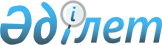 О некоторых вопросах республиканской собственности
					
			Утративший силу
			
			
		
					Постановление Правительства Республики Казахстан от 4 сентября 2015 года № 748. Отменено постановлением Правительства Республики Казахстан от 16 мая 2017 года № 268
      Сноска. Отменено постановлением Правительства РК от 16.05.2017 № 268.
      В соответствии с  пунктом 1 статьи 114 Закона Республики Казахстан от 1 марта 2011 года "О государственном имуществе" Правительство Республики Казахстан ПОСТАНОВЛЯЕТ: 
      1. Передать в установленном законодательством порядке 
      республиканское имущество с баланса Республиканского государственного предприятия "Караоткел" Управления Делами Президента Республики Казахстан на праве хозяйственного ведения в оплату акций акционерного общества "Астана қонақ үйі" согласно  приложению к настоящему постановлению.
      2. Комитету государственного имущества и приватизации Министерства финансов Республики Казахстан совместно с Управлением Делами Президента Республики Казахстан (по согласованию) принять меры, вытекающие из настоящего постановления.
      3. Настоящее постановление вводится в действие со дня его подписания. Перечень республиканского имущества, передаваемого в оплату
акций акционерного общества "Астана қонақ үйі"
					© 2012. РГП на ПХВ «Институт законодательства и правовой информации Республики Казахстан» Министерства юстиции Республики Казахстан
				
Премьер-Министр
Республики Казахстан
К. МасимовПриложение
к постановлению Правительства
Республики Казахстан
от 4 сентября 2015 года №  748
№ п/п
Наименование имущества
Ед. изм.
Кол-во
Инвентарный номер
1
2
3
4
5
1
Здание гостиницы "Акку" с земельным участком площадью 0,3919  расположенное по адресу: г. Астана, улица Т. Рыскулова, 22
шт
1
DC0004645 (кадастровый номер:
21-319-026-191)
2
Теплотрасса гостиницы "Акку", расположенная по адресу:
г. Астана, улица Т. Рыскулова, 22
шт
1
DKK001408
3
Аквариум с рыбками на подставке
шт
1
DKK001150
4
Атаманки с подушкой
шт
1
D0003285
5
Блендер 
шт
1
DC0005452
6
Ваза бордовая деревянная
шт
1
DC0006758
7
Ваза бордовая деревянная
шт
1
DC0006759
8
Ваза для цветов
шт
1
C00006235
9
Ваза для цветов
шт
1
C00006236
10
Гардероб 
шт
1
DC0000788
11
Дверной блок 2255/1767/250 мм (дверное полотно под витраж)
шт
1
C00006313
12
Дверной блок 2255/1767/250 мм (дверное полотно под витраж)
шт
1
C00006314
13
Дверной блок глухой (филенчатый) 2200/900/80 мм
шт
1
C00006317
14
Дверной блок глухой (филенчатый) 2200/900/80 мм
шт
1
C00006318
15
Декор проема в холле 2700/2500 мм
шт
1
C00006319
16
Декор проема в холле 2700/2500 мм
шт
1
C00006320
17
Декоративная панель с витражом (имитация комода) 3600/1300/120 мм
шт
1
C00006315
18
Декоративная панель с витражом (имитация комода) 3600/1300/120 мм
шт
1
C00006316
19
Диван
шт
1
DKK000295
20
Диван
шт
1
DKK000296
21
Диван
шт
1
DKK000297
22
Диван
шт
1
DKK000298
23
Диван
шт
1
C00006228
24
Диван
шт
1
C00006229
25
Диван двухместный в комплекте с креслом, кожаный
шт
1
DKK000818
26
Диван Bidermaier
шт
1
DKK000282
27
Диван двухместный
шт
1
DC0004562
28
Диван двухместный
шт
1
DC0004563
29
Диван с 3-мя подушками
шт
1
DKK000299
30
Диван с 3-мя подушками
шт
1
DKK000300
31
Диван трехместный
шт
1
DC0004565
32
Диванчик 
шт
1
DC0000826
33
Дренажный насос ЭЦВ4-25 армен
шт
1
C00006262
34
Дренажный насос ЭЦВ4-25 армен
шт
1
C00006263
35
Дренажный насос ЭЦВ4-25 армен
шт
1
C00006264
36
Журнальный стол
шт
1
DKK000217
37
Зеркало
шт
1
DC0001014
38
Зеркало
шт
1
DC0001015
39
Зеркало
шт
1
DC0000900
40
Зеркало настенное 100 кв.м
шт
1
DC0006489
41
Зеркало размер 1,39*0,5*0,03
шт
1
DC0006625
42
Зеркало размер 1,39*0,5*0,03
шт
1
DC0006626
43
Ионизатор воздуха
шт
1
DC0007682
44
Ионизатор воздуха
шт
1
DC0007683
45
Картина (высота 40 см, ширина 30 см)
шт
1
DC0007774
46
Картина (высота 40 см, ширина 30 см)
шт
1
DC0007775
47
Картина
шт
1
4145
48
Картина
шт
1
4164
49
Карточный электронный замок
шт
1
DKK001165
50
Карточный электронный замок
шт
1
DKK001166
51
Карточный электронный замок
шт
1
DKK001167
52
Карточный электронный замок
шт
1
DKK001168
53
Карточный электронный замок
шт
1
DKK001169
54
Карточный электронный замок
шт
1
DKK001170
55
Карточный электронный замок
шт
1
DKK001171
56
Карточный электронный замок
шт
1
DKK001172
57
Карточный электронный замок
шт
1
DKK001173
58
Карточный электронный замок
шт
1
DKK001174
59
Карточный электронный замок
шт
1
DKK001175
60
Карточный электронный замок
шт
1
DKK001176
61
Карточный электронный замок
шт
1
DKK001177
62
Карточный электронный замок
шт
1
DKK001178
63
Карточный электронный замок
шт
1
DKK001179
64
Карточный электронный замок
шт
1
DKK001180
65
Карточный электронный замок
шт
1
DKK001181
66
Карточный электронный замок
шт
1
DKK001182
67
Карточный электронный замок
шт
1
DKK001183
68
Карточный электронный замок
шт
1
DKK001184
69
Карточный электронный замок
шт
1
DKK001185
70
Карточный электронный замок
шт
1
DKK001186
71
Карточный электронный замок
шт
1
DKK001187
72
Карточный электронный замок
шт
1
DKK001188
73
Карточный электронный замок
шт
1
DKK001189
74
Карточный электронный замок
шт
1
DKK001190
75
Карточный электронный замок
шт
1
DKK001191
76
Карточный электронный замок
шт
1
DKK001192
77
Карточный электронный замок
шт
1
DKK001193
78
Карточный электронный замок
шт
1
DKK001194
79
Кассовый аппарат "Миника"
шт
1
C00002780
80
Кассовый аппарат "Миника"
шт
1
DKK000168
81
Кий 
шт
1
DC0007692
82
Кий 
шт
1
DC0007693
83
Кий металлосильвер
шт
1
D0003322 
84
Кий металлосильвер
шт
1
D0003323 
85
Контрольно-кассовая машина АМС 100 Ф
шт
1
DC0003547
86
Ковер 
шт
1
C00006275
87
Ковер 
шт
1
C00006276
88
Ковер 
шт
1
C00006277
89
Ковер 
шт
1
C00006279
90
Ковер 
шт
1
C00006280
91
Ковер 
шт
1
C00006281
92
Ковер 
шт
1
C00006282
93
Ковер 
шт
1
C00006283
94
Ковер 
шт
1
C00006284
95
Ковер 
шт
1
C00006285
96
Ковер 2,5*5 м
шт
1
DC0009192
97
Ковер 2,5*5 м
шт
1
DC0009193
98
Ковер 2*3 м
шт
1
DC0009187
99
Ковер 2*3 м
шт
1
DC0009188
100
Ковер 2*3 м
шт
1
DC0009189
101
Ковер 2*3 м
шт
1
DC0009190
102
Ковер 2*4 м
шт
1
DKK000238
103
Ковер 2*4 м
шт
1
DC0009194
104
Ковер 2*4 м
шт
1
DC0009195
105
Ковер 2*4 м
шт
1
DC0009196
106
Ковер 2*4 м
шт
1
DC0009197
107
Ковер 200*300 м
шт
1
DKK000287
108
Ковровое покрытие
шт
1
DKK001148
109
Ковролан 104 кв.м.
шт
1
DC0007248
110
Козырек для бара (рюмкодержатель)
шт
1
DKK000291
111
Комод темнокоричневый
шт
1
DKK000224
112
Комплект штор
шт
1
C00006248
113
Комплект штор
шт
1
C00006249
114
Комплект штор
шт
1
C00006250
115
Комплект штор
шт
1
C00006251
116
Комплект штор
шт
1
C00006252
117
Комплект штор
шт
1
C00006253
118
Комплект штор
шт
1
C00006254
119
Конференц-стол 
шт
1
DC0005387
120
Кресло
шт
1
DC0009602
121
Кресло пластмассовое на колесах
шт
1
DKK000346
122
Кресло пластмассовое на колесах
шт
1
DKK000347
123
Кресло пластмассовое на колесах
шт
1
DKK000348
124
Кресло пластмассовое на колесах
шт
1
DKK000349
125
Кресло пластмассовое на колесах
шт
1
DKK000350
126
Кресло пластмассовое на колесах
шт
1
DKK000351
127
Кресло пластмассовое на колесах
шт
1
DKK000352
128
Кресло с мойкой
шт
1
DKK000345
129
Кресло
шт
1
DKK001330
130
Кресло 
шт
1
DKK001308
131
Кресло 
шт
1
DKK001309
132
Кресло 
шт
1
DKK001310
133
Кресло 
шт
1
DKK001317
134
Кресло 
шт
1
DKK001318
135
Кресло
шт
1
DKK001319
136
Кресло 
шт
1
DKK001320
137
Кресло 
шт
1
DKK001321
138
Кресло
шт
1
DKK001326
139
Кресло 
шт
1
DKK001327
140
Кресло в клетку
шт
1
DKK000301
141
Кресло в клетку
шт
1
DKK000302
142
Кресло в клетку
шт
1
DKK000303
143
Кресло в клетку
шт
1
DKK000304
144
Кресло в клетку
шт
1
DKK000305
145
Кресло в клетку
шт
1
DKK000306
146
Кресло в клетку
шт
1
DKK000307
147
Кресло в клетку
шт
1
DKK000308
148
Кресло в клетку
шт
1
DKK000309
149
Кресло в клетку
шт
1
DKK000310
150
Кресло в клетку
шт
1
DKK000311
151
Кресло в клетку
шт
1
DKK000312
152
Кресло в клетку
шт
1
DKK000313
153
Кресло в клетку
шт
1
DKK000314
154
Кресло в клетку
шт
1
DKK000315
155
Кресло в клетку
шт
1
DKK000316
156
Кресло в клетку
шт
1
DKK000317
157
Кресло в клетку
шт
1
DKK000318
158
Кресло в клетку
шт
1
DKK000319
159
Кресло в клетку
шт
1
DKK000320
160
Кресло в клетку
шт
1
DKK000326
161
Кресло Гольф
шт
1
DKK000989
162
Кресло Гольф 
шт
1
DKK000990
163
Кресло директорское кожаное
шт
1
DKK000817
164
Кресло для маникюра
шт
1
DKK000327
165
Кресло желтое
шт
1
DKK000328
166
Кресло желтое
шт
1
DKK000329
167
Кресло желтое
шт
1
DKK000330
168
Кресло желтое
шт
1
DKK000331
169
Кресло желтое
шт
1
DKK000332
170
Кресло желтое
шт
1
DKK000333
171
Кресло желтое
шт
1
DKK000334
172
Кресло желтое
шт
1
DKK000335
173
Кресло желтое
шт
1
DKK000336
174
Кресло желтое
шт
1
DKK000337
175
Кресло зеленое
шт
1
DKK000338
176
Кресло зеленое
шт
1
DKK000339
177
Кресло зеленое
шт
1
DKK000340
178
Кресло зеленое
шт
1
DKK000341
179
Кресло Милано Н гобелен / кожзаменитель
шт
1
DKK001127
180
Кресло Милано Н гобелен/ кожзаменитель
шт
1
DKK001128
181
Кресло Милано Н гобелен/ кожзаменитель
шт
1
DKK001129
182
Кресло на гидравлике
шт
1
DKK000344
183
Кресло от гостиничного гарнитура
шт
1
DKK001153
184
Кресло от гостиничного гарнитура 
шт
1
DKK001154
185
Кресло от гостиничного гарнитура
шт
1
DKK001155
186
Кресло от гостиничного гарнитура
шт
1
DKK001156
187
Кресло от гостиничного гарнитура 
шт
1
DKK001157
188
Кресло от гостиничного гарнитура 
шт
1
DKK001158
189
Кресло от гостиничного гарнитура 
шт
1
DKK001160
190
Кресло от гостиничного гарнитура 
шт
1
DKK001161
191
Кресло от гостиничного гарнитура 
шт
1
DKK001162
192
Кресло от гостиничного гарнитура 
шт
1
DKK001163
193
Кресло от гостиничного гарнитура 
шт
1
DKK001164
194
Кресло с подлокотниками 
шт
1
DKK001290
195
Кресло с подлокотниками 
шт
1
DKK001294
196
Кресло с подлокотниками 
шт
1
DKK001295
197
Кресло с подлокотниками 
шт
1
DKK001300
198
Кресло с подлокотниками 
шт
1
DKK001302
199
Кресло с подлокотниками 
шт
1
DKK001304
200
Кресло "Юра"
шт
1
DKK001132
201
Кресло "Юра"
шт
1
DKK001133
202
Кресло "Юра"
шт
1
DKK001134
203
Кресло "Юра"
шт
1
DKK001135
204
Кресло "Юра"
шт
1
DKK001136
205
Кресло "Юра"
шт
1
DKK001137
206
Кровать
шт
1
2093
207
Кровать
шт
1
2112
208
Кровать
шт
1
2113
209
Кровать (1200х2000)
шт
1
2140
210
Кровать (1200х2000)
шт
1
2141
211
Кровать (1200х2000)
шт
1
2161
212
Кровать 1,6*2
шт
1
DKK000353
213
Кровать 1,6*2
шт
1
DKK000354
214
Кровать 1,6*2
шт
1
DKK000355
215
Кровать 1,6*2
шт
1
DKK000356
216
Кровать 1,6*2
шт
1
DKK000357
217
Кровать 1,6*2
шт
1
DKK000358
218
Кровать 1,6*2
шт
1
DKK000359
219
Кровать 1,6*2
шт
1
DKK000360
220
Кровать 1,6*2
шт
1
DKK000361
221
Кровать 1,6*2
шт
1
DKK000362
222
Кровать 1,6*2
шт
1
DKK000363
223
Кровать 1,6*2
шт
1
DKK000364
224
Кровать 1,6*2
шт
1
DKK000365
225
Кровать 1,6*2
шт
1
DKK000366
226
Кровать 1,6*2
шт
1
DKK000367
227
Кровать 1,6*2
шт
1
DKK000368
228
Кровать 1,6*2
шт
1
DKK000369
229
Кровать 1,6*2
шт
1
DKK000370
230
Кровать 1,6*2
шт
1
DKK000371
231
Кровать 1,6*2
шт
1
DKK000372
232
Кровать 1,6*2
шт
1
DKK000373
233
Кровать 1,6*2
шт
1
DKK000374
234
Кровать 1,6*2
шт
1
DKK000375
235
Кровать 1,6*2
шт
1
DKK000376
236
Кровать 1,6*2
шт
1
DKK000377
237
Кровать 1,6*2
шт
1
DKK000378
238
Кушетка массажная+валик
шт
1
DKK001146
239
Лайт-бокс светящийся
шт
1
DC0007585
240
Лайт-бокс светящийся
шт
1
DC0007586
241
Лайт-бокс светящийся
шт
1
DC0007587
242
Лаконаливной витраж в дверь (стекло матовое, 1180/1050 мм)
шт
1
C00006302
243
Лаконаливной витраж в дверь (стекло матовое, 1180/1050 мм)
шт
1
C00006303
244
Лаконаливной витраж в дверь (стекло матовое, 1180/1050 мм)
шт
1
C00006304
245
Лаконаливной витраж в дверь (стекло матовое, 1180/1050 мм)
шт
1
C00006305
246
Лаконаливной витраж для декорпанели (стекло матовое 2300/1050 мм)
шт
1
C00006306
247
Лаконаливной витраж для декорпанели (стекло матовое 2300/1050 мм)
шт
1
C00006307
248
Лампа прикроватная
шт
1
4758
249
Люстра 36-ти рожковая, хрустальная, размер 1*2,4
шт
1
DKK001149
250
Мебель офисная
шт
1
DKK001331
251
Металлический шкаф
шт
1
DKK000234
252
Металлический шкаф
шт
1
DKK000247
253
Металлический шкаф
шт
1
DKK000248
254
Мини-бар
шт
1
DKK000654
255
Мини-бар
шт
1
DKK000655
256
Мини-бар
шт
1
DKK000656
257
Мини-бар
шт
1
DKK000657
258
Мини-бар
шт
1
DKK000658
259
Мини-бар
шт
1
DKK000659
260
Мини-бар
шт
1
DKK000660
261
Мини-бар
шт
1
DKK000661
262
Мини-бар
шт
1
DKK000662
263
Мини-бар
шт
1
DKK000663
264
Мини-бар
шт
1
DKK000664
265
Мини-бар
шт
1
DKK000665
266
Мини-бар
шт
1
DKK000666
267
Мини-бар
шт
1
DKK000667
268
Мини-бар
шт
1
DKK000668
269
Мини-бар
шт
1
DKK000669
270
Мини-бар
шт
1
DKK000670
271
Мини-бар
шт
1
DKK000671
272
Мини-бар
шт
1
DKK000672
273
Мини-бар
шт
1
DKK000673
274
Мини-бар
шт
1
DKK000674
275
Мини-бар
шт
1
DKK000675
276
Мини-бар
шт
1
DKK000676
277
Мини-бар
шт
1
DKK000677
278
Мини-бар
шт
1
DKK000678
279
Мини-бар
шт
1
DKK000679
280
Мини-бар
шт
1
DKK000680
281
Мини-бар
шт
1
DKK000681
282
Мини-бар
шт
1
DKK000682
283
Мини-бар
шт
1
DKK000683
284
Моющий пылесос 
Puzzi Edition EU
шт
1
DC0008483
285
Музыкальный центр
шт
1
DKK000165
286
Мягкая мебель (3+2+1)
шт
1
DC0005809
287
Мягкая мебель (3+2+1)
шт
1
DC0004777
288
Мягкий уголок (1+уголок+3) "Юра"
шт
1
DKK001130
289
Парогенератор HARVIA
шт
1
DC0008377
290
Приставка-тумба подкатная, 
3 ящика
шт
1
DKK000991
291
Пуфики в клетку
шт
1
DKK000815
292
Пуфики для ног зеленые
шт
1
DKK000534
293
Пуфики для ног зеленые
шт
1
DKK000535
294
Пылесос INOX 45S
шт
1
DC0004320
295
Пылесос Professional 1.033-321.0 CV 38/2
шт
1
DC0008484
296
Пылесос моющий THOMAS
шт
1
C00006436
297
Пылесос с контейнером для сбора мусора 
шт
1
C00006328
298
Сейф
шт
1
DKK000218
299
Сейф - шкаф 
шт
1
DKK000175
300
Сейф в люкс/полулюкс
шт
1
DC0006615
301
Сейф в люкс/полулюкс
шт
1
DC0006616
302
Сейф в люкс/полулюкс
шт
1
DC0006617
303
Сейф в люкс/полулюкс
шт
1
DC0006618
304
Сейф в люкс/полулюкс
шт
1
DC0006619
305
Сейф в люкс/полулюкс
шт
1
DC0006620
306
Сейф 
шт
1
DKK000166
307
Спальня "Luigi Filippo"
шт
1
DKK000285
308
Спальня "Дама"
шт
1
DKK000283
309
Стиральная машина 
шт
1
C00005068
310
Стиральная машина 
шт
1
C00005069
311
Стол
шт
1
DKK000819
312
Стол
шт
1
DKK000820
313
Стол
шт
1
DKK000821
314
Стол
шт
1
DKK000822
315
Стол
шт
1
DKK000823
316
Стол
шт
1
DKK000824
317
Стол
шт
1
DKK000825
318
Стол
шт
1
DKK000826
319
Стол
шт
1
DKK000827
320
Стол
шт
1
DKK000828
321
Стол
шт
1
DKK001332
322
Стол рабочий овальный
шт
1
DKK000582
323
Стол рабочий овальный
шт
1
DKK000584
324
Стол рабочий овальный
шт
1
DKK000585
325
Стол рабочий овальный
шт
1
DKK000586
326
Стол рабочий овальный
шт
1
DKK000587
327
Стол рабочий овальный
шт
1
DKK000588
328
Стол рабочий овальный
шт
1
DKK000590
329
Стол рабочий овальный
шт
1
DKK000591
330
Стол рабочий овальный
шт
1
DKK000592
331
Стол рабочий овальный
шт
1
DKK000593
332
Стол рабочий овальный
шт
1
DKK000594
333
Стол рабочий овальный
шт
1
DKK000595
334
Стол рабочий овальный
шт
1
DKK000596
335
Стол рабочий овальный
шт
1
DKK000597
336
Стол рабочий овальный
шт
1
DKK000598
337
Стол рабочий овальный
шт
1
DKK000599
338
Стол рабочий овальный
шт
1
DKK000600
339
Стол рабочий овальный
шт
1
DKK000601
340
Стол рабочий овальный
шт
1
DKK000602
341
Стол рабочий овальный
шт
1
DKK000603
342
Стол рабочий овальный
шт
1
DKK000604
343
Стол рабочий овальный
шт
1
DKK000605
344
Стол рабочий овальный
шт
1
DKK000606
345
Стол банкентный, круглый д. 1,8м
шт
1
DC0006203
346
Стол банкентный, круглый д. 1,8м
шт
1
DC0006223
347
Стол банкентный, круглый д. 1,8м
шт
1
DC0006226
348
Стол банкентный, круглый д. 1,8м
шт
1
DC0006227
349
Стол банкентный, круглый д. 1,8м
шт
1
DC0006231
350
Стол банкентный, круглый д. 1,8м
шт
1
DC0006237
351
Стол банкентный, круглый д. 1,8м
шт
1
DC0006238
352
Стол банкентный, круглый д. 1,8м
шт
1
DC0006241
353
Стол банкентный, круглый д. 1,8м
шт
1
DC0006246
354
Стол банкентный, круглый д. 1,8м
шт
1
DC0006248
355
Стол банкентный, круглый д. 1,8м
шт
1
DC0006256
356
Стол банкентный, круглый д. 1,8м
шт
1
DC0006259
357
Стол банкентный, круглый д. 1,8м
шт
1
DC0006261
358
Стол банкентный, круглый д. 1,8м
шт
1
DC0006266
359
Стол бильярдный
шт
1
DKK000379
360
Стол бильярдный
шт
1
DKK000380
361
Стол для работы
шт
1
DKK000381
362
Стол для работы
шт
1
DKK000383
363
Стол для работы
шт
1
DKK000384
364
Стол для работы
шт
1
DKK000385
365
Стол для работы
шт
1
DKK000386
366
Стол для работы
шт
1
DKK000387
367
Стол для работы
шт
1
DKK000388
368
Стол для работы
шт
1
DKK000389
369
Стол для работы
шт
1
DKK000390
370
Стол журнальный
шт
1
DKK001333
371
Стол квадратный
шт
1
DKK000391
372
Стол квадратный
шт
1
DKK000392
373
Стол квадратный
шт
1
DKK000393
374
Стол квадратный
шт
1
DKK000394
375
Стол квадратный
шт
1
DKK000395
376
Стол квадратный
шт
1
DKK000396
377
Стол квадратный
шт
1
DKK000397
378
Стол квадратный складной
шт
1
DKK000400
379
Стол квадратный складной
шт
1
DKK000401
380
Стол круглый
шт
1
DKK000221
381
Стол круглый
шт
1
DKK000398
382
Стол круглый
шт
1
DKK000399
383
Стол круглый
шт
1
DKK000402
384
Стол круглый
шт
1
DKK000403
385
Стол круглый
шт
1
DKK000404
386
Стол круглый
шт
1
DKK000405
387
Стол круглый
шт
1
DKK000406
388
Стол круглый
шт
1
DKK000407
389
Стол круглый
шт
1
DKK000408
390
Стол круглый
шт
1
DKK000409
391
Стол круглый
шт
1
DKK000410
392
Стол обеденный
шт
1
DKK000260
393
Стол обеденный
шт
1
DKK000261
394
Стол обеденный
шт
1
DKK000262
395
Стол обеденный
шт
1
DKK000263
396
Стол обеденный
шт
1
DKK000264
397
Стол обеденный
шт
1
DKK000265
398
Стол обеденный
шт
1
DKK000266
399
Стол обеденный
шт
1
DKK000267
400
Стол обеденный
шт
1
DKK000268
401
Стол обеденный
шт
1
DKK000269
402
Стол обеденный
шт
1
DKK000270
403
Стол обеденный
шт
1
DKK000271
404
Стол обеденный
шт
1
DKK000272
405
Стол обеденный
шт
1
DKK000273
406
Стол обеденный
шт
1
DKK000274
407
Стол обеденный
шт
1
DKK000275
408
Стол обеденный
шт
1
DKK000276
409
Стол обеденный
шт
1
DKK000277
410
Стол обеденный
шт
1
DKK000278
411
Стол обеденный
шт
1
DKK000279
412
Стол обеденный
шт
1
DKK000280
413
Стол обеденный
шт
1
DKK000281
414
Стол обеденный большой овальный
шт
1
DKK000412
415
Стол обеденный большой овальный
шт
1
DKK000413
416
Стол обеденный круглый
шт
1
DKK000414
417
Стол обеденный круглый
шт
1
DKK000415
418
Стол обеденный круглый
шт
1
DKK000416
419
Стол обеденный круглый
шт
1
DKK000417
420
Стол офисный
шт
1
DKK000226
421
Стол офисный двухтумбовый
шт
1
DKK000227
422
Стол прямоугольный бежевый
шт
1
DKK000418
423
Стол прямоугольный бежевый
шт
1
DKK000419
424
Стол прямоугольный бежевый
шт
1
DKK000423
425
Стол прямоугольный бежевый
шт
1
DKK000422
426
Стол туалетный+зеркало
шт
1
DC0000795
427
Стол туалетный+зеркало 
шт
1
DC0000792
428
Стол угловой, дерево
шт
1
DC0007515
429
Стол-тележка сервирочный
шт
1
DKK000008
430
Столик
шт
1
DKK001334
431
Столик
шт
1
DKK001335
432
Столик 
шт
1
DC0000889
433
Столик деревянный круглый с оттенком
шт
1
DKK000538
434
Столик деревянный круглый с оттенком
шт
1
DKK000539
435
Столик деревянный круглый с оттенком
шт
1
DKK000540
436
Столик деревянный темно-коричневый
шт
1
DKK000541
437
Столик деревянный темно-коричневый
шт
1
DKK000542
438
Столик деревянный темно-коричневый
шт
1
DKK000543
439
Столик деревянный темно-коричневый
шт
1
DKK000544
440
Столик деревянный темно-коричневый
шт
1
DKK000545
441
Столик журнальный стеклянный прямоугольный
шт
1
DKK000424
442
Столик журнальный стеклянный прямоугольный
шт
1
DKK000425
443
Столик журнальный стеклянный прямоугольный
шт
1
DKK000426
444
Столик журнальный стеклянный прямоугольный
шт
1
DKK000427
445
Столик журнальный стеклянный прямоугольный
шт
1
DKK000428
446
Столик журнальный стеклянный прямоугольный
шт
1
DKK000429
447
Столик журнальный стеклянный с черными ножками
шт
1
DKK000430
448
Столик журнальный стеклянный с черными ножками
шт
1
DKK000431
449
Столик журнальный
шт
1
D0003345 
450
Столик журнальный
шт
1
D0003349 
451
Столик косметический с зеркалом
шт
1
DKK000229
452
Столик косметический с зеркалом
шт
1
DKK000241
453
Столик складной для багажа
шт
1
DKK000550
454
Столик складной для багажа
шт
1
DKK000551
455
Столик складной для багажа
шт
1
DKK000552
456
Столик складной для багажа
шт
1
DKK000553
457
Столик складной для багажа
шт
1
DKK000554
458
Столик складной для багажа
шт
1
DKK000555
459
Столик складной для багажа
шт
1
DKK000556
460
Столик складной для багажа
шт
1
DKK000557
461
Столик складной для багажа
шт
1
DKK000558
462
Столик складной для багажа
шт
1
DKK000559
463
Столик складной для багажа
шт
1
DKK000560
464
Столик складной для багажа
шт
1
DKK000561
465
Столик складной для багажа
шт
1
DKK000562
466
Столик складной для багажа
шт
1
DKK000563
467
Столик складной для багажа
шт
1
DKK000564
468
Столик складной для багажа
шт
1
DKK000565
469
Столик складной для багажа
шт
1
DKK000566
470
Столик складной для багажа
шт
1
DKK000567
471
Столик складной для багажа
шт
1
DKK000568
472
Столик складной для багажа
шт
1
DKK000569
473
Столик складной для багажа
шт
1
DKK000570
474
Столик складной для багажа
шт
1
DKK000571
475
Столик складной для багажа
шт
1
DKK000572
476
Столик складной для багажа
шт
1
DKK000573
477
Столик складной для багажа
шт
1
DKK000574
478
Столик складной для багажа
шт
1
DKK000575
479
Столик складной для багажа
шт
1
DKK000576
480
Стол
шт
1
DKK000215
481
Стол 
шт
1
DKK000216
482
Стул
шт
1
DKK000829
483
Стул
шт
1
DKK000830
484
Стул
шт
1
DKK000831
485
Стул
шт
1
DKK000832
486
Стул
шт
1
DKK000833
487
Стул
шт
1
DKK000834
488
Стул
шт
1
DKK000835
489
Стул
шт
1
DKK000836
490
Стул 
шт
1
DKK000997
491
Стул 
шт
1
DKK001003
492
Стул 
шт
1
DKK001004
493
Стул 
шт
1
DKK001007
494
Стул 
шт
1
DKK001010
495
Стул 
шт
1
DKK001015
496
Стул 
шт
1
DKK001021
497
Стул 
шт
1
DKK001025
498
Стул 
шт
1
DKK001033
499
Стул 
шт
1
DKK001040
500
Стул 
шт
1
DKK001041
501
Стул 
шт
1
DKK001048
502
Стул 
шт
1
DKK001053
503
Стул 
шт
1
DKK001055
504
Стул 
шт
1
DKK001067
505
Стул 
шт
1
DKK001073
506
Стул 
шт
1
DKK001078
507
Стул 
шт
1
DKK001097
508
Стул к обеденному столу, зеленый
шт
1
DKK000448
509
Стул к обеденному столу, зеленый
шт
1
DKK000449
510
Стул к обеденному столу, зеленый
шт
1
DKK000450
511
Стул к обеденному столу, зеленый
шт
1
DKK000451
512
Стул к обеденному столу, зеленый
шт
1
DKK000452
513
Стул к обеденному столу, зеленый
шт
1
DKK000453
514
Стул к обеденному столу, зеленый
шт
1
DKK000455
515
Стул к обеденному столу, зеленый
шт
1
DKK000456
516
Стул металлический
шт
1
DKK000810
517
Стул металлический
шт
1
DKK000811
518
Стул металлический
шт
1
DKK000812
519
Стул металлический
шт
1
DKK000813
520
Стул металлический
шт
1
DKK000814
521
Стул мягкий
шт
1
D0003477 
522
Стул мягкий
шт
1
D0003478 
523
Стул мягкий
шт
1
D0003479 
524
Стул мягкий
шт
1
D0003480 
525
Стул мягкий
шт
1
D0003481 
526
Стул мягкий
шт
1
D0003482 
527
Стул мягкий
шт
1
D0003483 
528
Стул мягкий
шт
1
D0003484 
529
Стул мягкий
шт
1
D0003485 
530
Стул мягкий
шт
1
D0003486 
531
Стул мягкий
шт
1
D0003487 
532
Стул мягкий
шт
1
D0003488 
533
Стул мягкий
шт
1
D0003489 
534
Стул мягкий
шт
1
D0003490 
535
Стул мягкий 
шт
1
C00004340
536
Стул мягкий 
шт
1
C00004341
537
Стул мягкий 
шт
1
C00004342
538
Стул мягкий 
шт
1
C00004343
539
Стул мягкий 
шт
1
C00004344
540
Стул мягкий 
шт
1
C00004345
541
Стул мягкий 
шт
1
C00004346
542
Стул мягкий 
шт
1
C00004347
543
Стул мягкий 
шт
1
C00004348
544
Стул мягкий 
шт
1
C00004349
545
Стул мягкий 
шт
1
C00004350
546
Стул мягкий 
шт
1
C00004351
547
Стул мягкий 
шт
1
C00004352
548
Стул мягкий 
шт
1
C00004353
549
Стул мягкий 
шт
1
C00004354
550
Стул мягкий 
шт
1
C00004355
551
Стул мягкий 
шт
1
C00004356
552
Стул мягкий 
шт
1
C00004357
553
Стул мягкий 
шт
1
C00004358
554
Стул мягкий 
шт
1
C00004359
555
Стул мягкий 
шт
1
C00004360
556
Стул мягкий 
шт
1
C00004361
557
Стул мягкий 
шт
1
C00004362
558
Стул мягкий 
шт
1
C00004363
559
Стул мягкий 
шт
1
C00004364
560
Стул мягкий 
шт
1
C00004365
561
Стул мягкий 
шт
1
C00004366
562
Стул мягкий 
шт
1
C00004367
563
Стул мягкий 
шт
1
C00004368
564
Стул мягкий 
шт
1
C00004369
565
Стул мягкий 
шт
1
C00004370
566
Стул мягкий 
шт
1
C00004371
567
Стул мягкий 
шт
1
C00004372
568
Стул мягкий 
шт
1
C00004373
569
Стул мягкий 
шт
1
C00004374
570
Стул мягкий 
шт
1
C00004375
571
Стул мягкий 
шт
1
C00004376
572
Стул мягкий 
шт
1
C00004377
573
Стул мягкий 
шт
1
C00004378
574
Стул мягкий 
шт
1
C00004379
575
Стул мягкий 
шт
1
C00004380
576
Стул мягкий 
шт
1
C00004381
577
Стул мягкий 
шт
1
C00004382
578
Стул мягкий 
шт
1
C00004383
579
Стул мягкий 
шт
1
C00004384
580
Стул мягкий 
шт
1
C00004385
581
Стул мягкий 
шт
1
C00004386
582
Стул мягкий 
шт
1
C00004387
583
Стул мягкий 
шт
1
C00004388
584
Стул мягкий 
шт
1
C00004389
585
Стул мягкий 
шт
1
C00004390
586
Стул мягкий 
шт
1
C00004391
587
Стул мягкий 
шт
1
C00004392
588
Стул мягкий 
шт
1
C00004393
589
Стул мягкий 
шт
1
C00004394
590
Стул мягкий 
шт
1
C00004395
591
Стул мягкий 
шт
1
C00004396
592
Стул мягкий 
шт
1
C00004397
593
Стул мягкий 
шт
1
C00004398
594
Стул мягкий 
шт
1
C00004399
595
Стул мягкий 
шт
1
C00004400
596
Стул мягкий 
шт
1
C00004401
597
Стул мягкий 
шт
1
C00004402
598
Стул мягкий 
шт
1
C00004403
599
Стул мягкий 
шт
1
C00004404
600
Стул мягкий 
шт
1
C00004405
601
Стул мягкий 
шт
1
C00004406
602
Стул мягкий 
шт
1
C00004407
603
Стул мягкий 
шт
1
C00004408
604
Стул мягкий 
шт
1
C00004409
605
Стул мягкий 
шт
1
C00004410
606
Стул мягкий 
шт
1
C00004411
607
Стул мягкий 
шт
1
C00004412
608
Стул мягкий 
шт
1
C00004413
609
Стул мягкий 
шт
1
C00004414
610
Стул мягкий 
шт
1
C00004415
611
Стул мягкий 
шт
1
C00004416
612
Стул мягкий 
шт
1
C00004417
613
Стул мягкий 
шт
1
C00004418
614
Стул мягкий 
шт
1
C00004419
615
Стул мягкий 
шт
1
C00004420
616
Стул мягкий 
шт
1
C00004421
617
Стул мягкий 
шт
1
C00004422
618
Стул мягкий 
шт
1
C00004423
619
Стул мягкий 
шт
1
C00004424
620
Стул мягкий 
шт
1
C00004425
621
Стул мягкий 
шт
1
C00004426
622
Стул мягкий 
шт
1
C00004427
623
Стул мягкий 
шт
1
C00004428
624
Стул мягкий 
шт
1
C00004429
625
Стул мягкий 
шт
1
C00004430
626
Стул мягкий 
шт
1
C00004431
627
Стул мягкий 
шт
1
C00004432
628
Стул мягкий 
шт
1
C00004433
629
Стул мягкий 
шт
1
C00004434
630
Стул мягкий 
шт
1
C00004435
631
Стул мягкий 
шт
1
C00004436
632
Стул мягкий 
шт
1
C00004437
633
Стул мягкий 
шт
1
C00004438
634
Стул мягкий 
шт
1
C00004439
635
Стул мягкий 
шт
1
C00004440
636
Стул мягкий 
шт
1
C00004441
637
Стул мягкий 
шт
1
C00004442
638
Стул мягкий 
шт
1
C00004443
639
Стул мягкий 
шт
1
C00004444
640
Стул мягкий 
шт
1
C00004445
641
Стул мягкий 
шт
1
C00004446
642
Стул мягкий 
шт
1
C00004447
643
Стул мягкий 
шт
1
C00004448
644
Стул мягкий 
шт
1
C00004449
645
Стул мягкий 
шт
1
C00004450
646
Стул мягкий 
шт
1
C00004451
647
Стул мягкий 
шт
1
C00004452
648
Стул мягкий 
шт
1
C00004453
649
Стул мягкий 
шт
1
C00004454
650
Стул мягкий 
шт
1
C00004455
651
Стул мягкий 
шт
1
C00004456
652
Стул мягкий 
шт
1
C00004457
653
Стул мягкий 
шт
1
C00004458
654
Стул мягкий 
шт
1
C00004459
655
Стул мягкий 
шт
1
C00004460
656
Стул мягкий 
шт
1
C00004461
657
Стул мягкий 
шт
1
C00004462
658
Стул мягкий 
шт
1
C00004463
659
Стул мягкий 
шт
1
C00004464
660
Стул мягкий 
шт
1
C00004465
661
Стул мягкий 
шт
1
C00004466
662
Стул мягкий 
шт
1
C00004467
663
Стул мягкий 
шт
1
C00004468
664
Стул мягкий 
шт
1
C00004469
665
Стул мягкий 
шт
1
C00004470
666
Стул мягкий 
шт
1
C00004471
667
Стул мягкий 
шт
1
C00004472
668
Стул мягкий 
шт
1
C00004473
669
Стул мягкий 
шт
1
C00004474
670
Стул мягкий 
шт
1
C00004475
671
Стул мягкий 
шт
1
C00004476
672
Стул мягкий 
шт
1
C00004477
673
Стул мягкий 
шт
1
C00004478
674
Стул мягкий 
шт
1
C00004479
675
Стул мягкий 
шт
1
C00004480
676
Стул мягкий 
шт
1
C00004481
677
Стул мягкий 
шт
1
C00004482
678
Стул мягкий 
шт
1
C00004483
679
Стул мягкий 
шт
1
C00004484
680
Стул мягкий 
шт
1
C00004485
681
Стул мягкий 
шт
1
C00004486
682
Стул мягкий 
шт
1
C00004487
683
Стул мягкий 
шт
1
C00004488
684
Стул мягкий 
шт
1
C00004489
685
Стул мягкий 
шт
1
C00004490
686
Стул мягкий 
шт
1
C00004491
687
Стул мягкий 
шт
1
C00004492
688
Стул мягкий 
шт
1
C00004493
689
Стул мягкий 
шт
1
C00004494
690
Стул мягкий 
шт
1
C00004495
691
Стул мягкий 
шт
1
C00004496
692
Стул мягкий 
шт
1
C00004497
693
Стул мягкий 
шт
1
C00004498
694
Стул мягкий 
шт
1
C00004499
695
Стул мягкий 
шт
1
C00004500
696
Стул мягкий 
шт
1
C00004501
697
Стул мягкий 
шт
1
C00004502
698
Стул мягкий 
шт
1
C00004503
699
Стул мягкий 
шт
1
C00004504
700
Стул мягкий 
шт
1
C00004505
701
Стул мягкий 
шт
1
C00004506
702
Стул мягкий 
шт
1
C00004507
703
Стул мягкий 
шт
1
C00004508
704
Стул мягкий 
шт
1
C00004509
705
Стул мягкий 
шт
1
C00004510
706
Стул мягкий 
шт
1
C00004511
707
Стул мягкий 
шт
1
C00004512
708
Стул мягкий 
шт
1
C00004513
709
Стул мягкий 
шт
1
C00004514
710
Стул мягкий 
шт
1
C00004515
711
Стул мягкий 
шт
1
C00004516
712
Стул мягкий 
шт
1
C00004517
713
Стул мягкий 
шт
1
C00004518
714
Стул мягкий 
шт
1
C00004519
715
Стул светлый
шт
1
D0003317 
716
Стул светлый
шт
1
D0003318 
717
Стул пластмассовый белый
шт
1
DKK000458
718
Стул пластмассовый белый
шт
1
DKK000459
719
Стул пластмассовый белый
шт
1
DKK000460
720
Телевизор
шт
1
DKK000094
721
Телевизор Sonu
шт
1
DC0000987
722
Телевизор ВЕКО с пультом
шт
1
DKK000096
723
Телевизор ЖК DAEWOO 
шт
1
DKK000170
724
Телевизор ЖК JVC LT
шт
1
DKK000179
725
Телевизор ЖК JVC LT
шт
1
DKK000180
726
Телевизор ЖК JVC LT
шт
1
DKK000181
727
Телевизор ЖК JVC LT
шт
1
DKK000182
728
Телевизор ЖК JVC LT
шт
1
DKK000183
729
Телевизор ЖК JVC LT
шт
1
DKK000184
730
Телевизор ЖК JVC LT
шт
1
DKK000186
731
Телевизор ЖК JVC LT
шт
1
DKK000187
732
Телевизор ЖК JVC LT
шт
1
DKK000188
733
Телевизор ЖК JVC LT
шт
1
DKK000189
734
Телевизор ЖК JVC LT
шт
1
DKK000190
735
Телевизор ЖК JVC LT
шт
1
DKK000191
736
Телевизор ЖК JVC LT
шт
1
DKK000192
737
Телевизор ЖК JVC LT
шт
1
DKK000193
738
Телевизор ЖК JVC LT
шт
1
DKK000194
739
Телевизор ЖК JVC LT
шт
1
DKK000195
740
Телевизор ЖК JVC LT
шт
1
DKK000196
741
Телевизор ЖК JVC LT
шт
1
DKK000197
742
Телевизор ЖК JVC LT
шт
1
DKK000198
743
Телевизор ЖК JVC LT
шт
1
DKK000199
744
Телевизор ЖК JVC LT
шт
1
DKK000200
745
Телевизор ЖК JVC LT
шт
1
DKK000201
746
Телевизор ЖК JVC LT
шт
1
DKK000202
747
Телевизор ЖК JVC LT
шт
1
DKK000203
748
Телевизор ЖК JVC LT
шт
1
DKK000204
749
Телевизор ЖК JVC LT
шт
1
DKK000205
750
Телевизор ЖК JVC LT
шт
1
DKK000206
751
Телевизор ЖК JVC LT
шт
1
DKK000207
752
Телевизор ЖК JVC LT
шт
1
DKK000208
753
Телевизор плазменный Panasonik 
шт
1
DKK000209
754
Телевизор плазменный Panasonik 
шт
1
DKK000210
755
Телевизор плазменный PHILIPS
шт
1
DKK000171
756
Тележка для белья
шт
1
DKK000577
757
Тележка для белья
шт
1
DKK000578
758
Тележка для белья
шт
1
DKK000579
759
Тележка для белья
шт
1
DKK000580
760
Тележка для парикмахера
шт
1
DKK000581
761
Тележка сервирочная
шт
1
DKK000009
762
Тележка сервирочная
шт
1
DKK000010
763
Тележка сервирочная
шт
1
DKK000011
764
Телефон
шт
1
DKK000092
765
Телефон
шт
1
DKK000097
766
Телефон
шт
1
DKK000099
767
Телефон
шт
1
DKK000100
768
Телефон
шт
1
DKK000101
769
Телефон
шт
1
DKK000102
770
Телефон
шт
1
DKK000103
771
Телефон
шт
1
DKK000104
772
Телефон
шт
1
DKK000105
773
Телефон
шт
1
DKK000106
774
Телефон
шт
1
DKK000107
775
Телефон
шт
1
DKK000108
776
Телефон
шт
1
DKK000109
777
Телефон
шт
1
DKK000110
778
Телефон
шт
1
DKK000111
779
Телефон
шт
1
DKK000112
780
Телефон
шт
1
DKK000113
781
Телефон
шт
1
DKK000114
782
Телефон
шт
1
DKK000115
783
Телефон
шт
1
DKK000116
784
Телефон
шт
1
DKK000117
785
Телефон
шт
1
DKK000118
786
Телефон
шт
1
DKK000119
787
Телефон
шт
1
DKK000120
788
Телефон
шт
1
DKK000121
789
Телефон
шт
1
DKK000122
790
Телефон
шт
1
DKK000123
791
Телефон
шт
1
DKK000124
792
Телефон
шт
1
DKK000125
793
Телефон
шт
1
DKK000126
794
Телефон
шт
1
DKK000127
795
Телефон
шт
1
DKK000128
796
Телефон
шт
1
DKK000129
797
Телефон
шт
1
DKK000130
798
Телефон
шт
1
DKK000131
799
Телефон
шт
1
DKK000132
800
Телефон
шт
1
DKK000133
801
Телефон
шт
1
DKK000134
802
Телефон
шт
1
DKK000135
803
Телефон
шт
1
DKK000136
804
Тонометр для измерения давления
шт
1
DC0006629
805
Трибуна 
шт
1
DKK001285
806
Тумба
шт
1
DKK000289
807
Тумба для кассет
шт
1
D0003694 
808
Тумба консольная
шт
1
DKK000609
809
Тумба консольная
шт
1
DKK000610
810
Тумба консольная
шт
1
DKK000611
811
Тумба консольная мраморная
шт
1
DKK000612
812
Тумба консольная мраморная
шт
1
DKK000613
813
Тумба контейнер
шт
1
DKK000219
814
Тумба (клен)
шт
1
DKK000984
815
Тумба (клен)
шт
1
DKK000986
816
Тумба под телевизор черная
шт
1
DKK000230
817
Тумба под телевизор черная
шт
1
DKK000242
818
Тумба под телевизор черная
шт
1
DKK000243
819
Тумба прикроватная
шт
1
DKK000006
820
Тумба прикроватная
шт
1
DKK000007
821
Тумба прикроватная 
шт
1
DKK001145
822
Тумбочка 
шт
1
DC0000869
823
Тумбочка 
шт
1
DC0000870
824
Тумбочка 
шт
1
DC0000841
825
Тумбочка 
шт
1
DC0000842
826
Тумбочка прикроватная
шт
1
DKK000614
827
Тумбочка прикроватная
шт
1
DKK000615
828
Тумбочка прикроватная
шт
1
DKK000616
829
Тумбочка прикроватная
шт
1
DKK000617
830
Тумбочка прикроватная
шт
1
DKK000618
831
Тумбочка прикроватная
шт
1
DKK000619
832
Тумбочка прикроватная
шт
1
DKK000620
833
Тумбочка прикроватная
шт
1
DKK000621
834
Тумбочка прикроватная
шт
1
DKK000622
835
Тумбочка прикроватная
шт
1
DKK000623
836
Тумбочка прикроватная
шт
1
DKK000624
837
Тумбочка прикроватная
шт
1
DKK000625
838
Тумбочка прикроватная
шт
1
DKK000626
839
Тумбочка прикроватная
шт
1
DKK000627
840
Тумбочка прикроватная
шт
1
DKK000628
841
Тумбочка прикроватная
шт
1
DKK000629
842
Тумбочка прикроватная
шт
1
DKK000630
843
Тумбочка прикроватная
шт
1
DKK000631
844
Тумбочка прикроватная
шт
1
DKK000632
845
Тумбочка прикроватная
шт
1
DKK000633
846
Тумбочка прикроватная
шт
1
DKK000634
847
Тумбочка прикроватная
шт
1
DKK000635
848
Тумбочка прикроватная
шт
1
DKK000636
849
Тумбочка прикроватная
шт
1
DKK000637
850
Тумбочка прикроватная
шт
1
DKK000638
851
Тумбочка прикроватная
шт
1
DKK000639
852
Тумбочка прикроватная
шт
1
DKK000640
853
Тумбочка прикроватная
шт
1
DKK000641
854
Тумбочка прикроватная
шт
1
DKK000642
855
Тумбочка прикроватная
шт
1
DKK000643
856
Тумбочка со стеклянным верхом
шт
1
DKK000231
857
Тумбочка со стеклянным верхом
шт
1
DKK000245
858
Увлажнитель воздуха
шт
1
DC0008360
859
Фен паровой
шт
1
DC0006046
860
Фотокамера Canon Power 
шт
1
DKK000176
861
Холодильник ВЕКО
шт
1
DKK000137
862
Холодильник ВЕКО
шт
1
DKK000138
863
Холодильник ВЕКО
шт
1
DKK000139
864
Холодильник ВЕКО
шт
1
DKK000140
865
Холодильник ВЕКО
шт
1
DKK000141
866
Холодильник ВЕКО
шт
1
DKK000142
867
Холодильник ВЕКО
шт
1
DKK000143
868
Холодильник ВЕКО
шт
1
DKK000144
869
Холодильник ВЕКО
шт
1
DKK000145
870
Холодильник ВЕКО
шт
1
DKK000146
871
Холодильник ВЕКО
шт
1
DKK000147
872
Холодильник ВЕКО
шт
1
DKK000148
873
Холодильник ВЕКО
шт
1
DKK000149
874
Холодильник ВЕКО
шт
1
DKK000150
875
Холодильник ВЕКО
шт
1
DKK000151
876
Холодильник ВЕКО
шт
1
DKK000152
877
Холодильник ВЕКО
шт
1
DKK000154
878
Холодильник ВЕКО
шт
1
DKK000155
879
Холодильник ВЕКО
шт
1
DKK000156
880
Холодильник ВЕКО
шт
1
DKK000157
881
Холодильник ВЕКО
шт
1
DKK000158
882
Холодильник ВЕКО
шт
1
DKK000159
883
Холодильник ВЕКО
шт
1
DKK000160
884
Холодильник ВЕКО
шт
1
DKK000161
885
Холодильник ВЕКО
шт
1
DKK000162
886
Холодильник ВЕКО
шт
1
DKK000163
887
Холодильник ВЕКО
шт
1
DKK000164
888
Швейная машина
шт
1
DKK000167
889
Шкаф
шт
1
DKK000246
890
Шкаф
шт
1
D0003581 
891
Шкаф
шт
1
D0003585 
892
Шкаф для белья
шт
1
DKK000647
893
Шкаф для белья
шт
1
DKK000648
894
Шкаф для белья
шт
1
DKK000649
895
Шкаф для белья
шт
1
DKK000650
896
Шкаф для белья
шт
1
DKK000651
897
Шкаф для белья
шт
1
DKK000652
898
Шкаф двухдверный
шт
1
DKK000235
899
Шкаф 4-х створчатый
шт
1
DKK000645
900
Шкаф 4-х створчатый
шт
1
DKK000646
901
Шкаф двухдверный
шт
1
D0003582 
902
Шкаф двухдверный
шт
1
D0003584 
903
Шкаф для баллона 
шт
1
DKK000290
904
Шкаф для одежды 830*500*1820
шт
1
DKK001143
905
Шкаф для одежды 830*500*1820
шт
1
DKK001144
906
Шкаф (клен)
шт
1
DKK000985
907
Шкаф (клен)
шт
1
DKK000987
908
Шкаф-стеллаж для документов
шт
1
DKK000644
909
Ящик 
шт
1
DKK000012
910
Аппарат для чая 35 л
шт
1
DC0005707
911
Аппарат для чая 35 л
шт
1
DC0005713
912
Блендер
шт
1
C00006491
913
Блендер
шт
1
C00006492
914
Блендер для соков
шт
1
D0002577 
915
Блендер промышленный Hamilton
шт
1
DC0006023
916
Весы ВЦП -3
шт
1
DC0000775
917
Весы настольные МК 415,1 А11
шт
1
DC0009594
918
Весы электронные настольные МК15,2 А11
шт
1
DC0009384
919
Весы электронные 125 кг
шт
1
DC0000761
920
Гастроемкости поликарбонат, высокие с крышкой
шт
1
DC0006497
921
Гастроемкости поликарбонат, высокие с крышкой
шт
1
DC0006499
922
Гастроемкости поликарбонат, высокие с крышкой
шт
1
DC0006500
923
Гастроемкости поликарбонат, высокие с крышкой
шт
1
DC0006501
924
Гастроемкости поликарбонат, высокие с крышкой
шт
1
DC0006502
925
Лоток 325*265 с крышкой h150
шт
1
DC0008087
926
Лоток 325*265 с крышкой h150
шт
1
DC0008088
927
Лоток 325*265 с крышкой h150
шт
1
DC0008089
928
Лоток 325*265 с крышкой h150
шт
1
DC0008090
929
Лоток 325*265 с крышкой h150
шт
1
DC0008091
930
Лоток 650*530
шт
1
DC0008094
931
Лоток 650*530
шт
1
DC0008095
932
Лоток 650*530
шт
1
DC0008096
933
Лоток 650*530
шт
1
DC0008097
934
Лоток 650*530
шт
1
DC0008098
935
Лоток 650*530
шт
1
DC0008099
936
Лоток 650*530
шт
1
DC0008100
937
Лоток 650*530
шт
1
DC0008101
938
Лоток 650*530
шт
1
DC0008102
939
Мангал
шт
1
DC0007563
940
Мармит 1/1+электронагрев
шт
1
DC0001114
941
Микроволновая печь
шт
1
DC0005558
942
Миксер планетарный для кондитерского цеха, габарит 243*389*400 мм, PHILIPS
шт
1
DC0005861
943
Миксер планетарный Kuechenbach
шт
1
DC0004458
944
Печь микроволновая
шт
1
C00006493
945
Поднос металлический квадратный с ручкой
шт
1
DC0001132
946
Слайсер
шт
1
DC0009437
947
Слайсер гравитационный
шт
1
D0003048 
948
Соковыжималка HNC-NJ
шт
1
D0002019 
949
Соковыжималка для твердых и мягких фруктов
шт
1
D0001104 
950
Тележка для посуды
шт
1
DC0005447
951
Тележка для посуды
шт
1
DC0005448
952
Тележка для посуды
шт
1
DC0005449
953
Тележка для уборки
шт
1
DC0005444
954
Тележка для уборки
шт
1
DC0005445
955
Тележка для уборки
шт
1
DC0005446
956
Универсальный привод со сменным механизмом
шт
1
D0001109 
957
Хлеборезка (слайсер)
шт
1
DC0005451
958
Шкаф для посуды 
в банкетный зал
шт
1
C00006296
959
Шкаф для посуды 
в банкетный зал
шт
1
C00006297
960
Шкаф для посуды 
в банкетный зал
шт
1
C00006298
961
Шкаф для посуды 
в банкетный зал
шт
1
C00006299
962
Шкаф для посуды 
в банкетный зал
шт
1
C00006300
963
Шкаф для посуды 
в банкетный зал
шт
1
C00006301
964
Электромясорубка
шт
1
C00006494
965
3-х ходовой электрорегулятор на отопление с монтажом
шт
1
DC0005886
966
DVD-проигрыватель с функцией караоке
шт
1
DC0007270
967
Атлетический комплекс
шт
1
DC0005325
968
Беговая дорожка с электронной магнитной системой
шт
1
DC0005326
969
Бесконтактная схема логических элементов ( АВР)
шт
1
DC0007594
970
Бизнес-ноутбук
шт
1
DC0009595
971
Бизнес-ноутбук
шт
1
DC0009596
972
Бизнес-ноутбук
шт
1
DC0009597
973
Бизнес-ноутбук
шт
1
DC0009598
974
Вентилятор КВФУ 200 В
шт
1
DC0005976
975
Весы электронные
ВЭУ-200С-Д/38
шт
1
DKK001340
976
Видеонаблюдение (цифровое видео)
шт
1
DKK001341
977
Видеопроектор
шт
1
DC0001189
978
Видеопроектор
шт
1
D0003036 
979
Витрина тепловая WD-200
шт
1
DKK001342
980
Вывеска "Акку" с неоновыми подсветками
шт
1
DC0006757
981
Гладильная система Magic Evolution 2
шт
1
DKK001345
982
Гладильная установка
шт
1
DC0007308
983
Глубинный дренажный насос
шт
1
DC0009185
984
Глубинный дренажный насос
шт
1
DC0009186
985
Гриль электрический серии JB-600
шт
1
DKK001347
986
Дренажный насос с поплавком KR150, 220 V/1.5kw, 5 куб/час
шт
1
DC0006627
987
Дренажный насос с поплавком TMW 32/11 HD, 11-15куб/час 230V/2
шт
1
DC0006628
988
Жироуловитель
шт
1
DC0004810
989
Каландр гладильный S 160/30
шт
1
DKK001352
990
Контейнер
шт
1
DC0007593
991
Кофемашина MFM-A
шт
1
D0001999 
992
Ларь-витрина низкотемпературная 400 Г (СF 400С)
шт
1
DKK001362
993
Ларь-витрина низкотемпературная
шт
1
DC0004783
994
Ледогенератор 
ZB-15A
шт
1
DKK001363
995
Лестница-стремянка 10 м
шт
1
DC0005972
996
Масляный радиатор 6-секционный 061521 Н
шт
1
DKK001365
997
Машина стиральная
шт
1
DC0009601
998
Машинка для обуви
шт
1
DKK001366
999
Мембранный расширительный бак MAXIVAREM L
шт
1
DKK001367
1000
Мини АТС КХ-ТDА 100 RU -1 с блоком КХ-ТDА
шт
1
DKK001371
1001
Монитор AOC 20 LED E 2051 SN
шт
1
DC0009430
1002
Моноблок ASUS ET 2012EUTC-B004C.Pentium G630
шт
1
DC0009423
1003
Моноблок ASUS ET 2012EUTC-B004C.Pentium G630
шт
1
DC0009424
1004
Морозильная камера LG 304
шт
1
DKK001372
1005
Морозильная камера "Атлант"
шт
1
D0003651 
1006
Морозильная камера "Атлант"
шт
1
D0003713 
1007
Морозильник "Атлант ММ 184-74"
шт
1
DKK001373
1008
Многофункциональное устройство (принтер+ксерокс+сканер+факс)
шт
1
DC0007785
1009
Многофункциональное устройство (принтер+ксерокс+сканер+факс)
шт
1
DC0007786
1010
Наружная вывеска
шт
1
DKK001375
1011
Насос
шт
1
DKK001376
1012
Насос
шт
1
DKK001377
1013
Насос
шт
1
DKK001378
1014
Насос
шт
1
DKK001379
1015
Насос
шт
1
DKK001382
1016
Насос циркуляционный TOP-S50/15 DM PN6/10
шт
1
DC0009246
1017
Неоновая вывеска
шт
1
DKK001385
1018
Оборудование промышленное для переработки чая, кофе (кофемашина)
шт
1
C00006193
1019
Пароконвектомат ПКА 6-1/1 ВМ
шт
1
DKK001386
1020
Пароконвекционная печь
шт
1
DC0008396
1021
Перфоратор BOCH
шт
1
DC0005939
1022
Плита электрическая, промышленная (Италия)
шт
1
D0002005 
1023
Плита электрическая ЭПК-47 Н, 4-х конфорочная 
шт
1
DKK001388
1024
Плита электрическая ЭП-6ЖШ (нержавейка) КЭТ-0,12
шт
1
DKK001389
1025
Принтер c цветным картриджем
шт
1
DKK001393
1026
Принтер Posifleks Aura 
PP6800L-B
шт
1
DC0009425
1027
Принтер Posifleks Aura 
PP6800L-B
шт
1
DC0009426
1028
Принтер Posifleks Aura 
PP6800L-B
шт
1
DC0009427
1029
Принтер НР 1020
шт
1
DKK001391
1030
Принтер НР LJ 1020
шт
1
DKK001392
1031
Процессор Р4 2,4/512+Mouse.Key.Rad multimedia
шт
1
DC0001618
1032
Процессор HP Pro3500 MT
шт
1
DC0009428
1033
Радиотелефон DECT PANASONIK KX TG 2511 CAМ
шт
1
DC0007853
1034
Радиотелефон DECT PANASONIK KX TG 5521 CAB
шт
1
DC0007837
1035
Радиотелефон DECT PANASONIK KX TG 5521 CAB
шт
1
DC0007838
1036
Радиотелефон DECT PANASONIK KX TG 5521 CAB
шт
1
DC0007839
1037
Радиотелефон DECT PANASONIK KX TG 5521 CAB
шт
1
DC0007840
1038
Светильник
шт
1
C00006078
1039
Светильник
шт
1
C00006079
1040
Светильник
шт
1
C00006080
1041
Светильник
шт
1
C00006081
1042
Светильник
шт
1
C00006082
1043
Светильник
шт
1
C00006083
1044
Светильник
шт
1
C00006084
1045
Светильник
шт
1
C00006085
1046
Светильник
шт
1
C00006086
1047
Светильник
шт
1
C00006087
1048
Светильник
шт
1
C00006088
1049
Светильник
шт
1
C00006089
1050
Светильник
шт
1
C00006090
1051
Светильник
шт
1
C00006091
1052
Светильник
шт
1
C00006092
1053
Светильник
шт
1
C00006093
1054
Светильник
шт
1
C00006094
1055
Светильник
шт
1
C00006095
1056
Светильник
шт
1
C00006096
1057
Светильник
шт
1
C00006097
1058
Светильник
шт
1
C00006098
1059
Светильник
шт
1
C00006099
1060
Светильник
шт
1
C00006100
1061
Светильник
шт
1
C00006101
1062
Светильник
шт
1
C00006102
1063
Светильник
шт
1
C00006103
1064
Светильник
шт
1
C00006104
1065
Светильник
шт
1
C00006105
1066
Светильник
шт
1
C00006106
1067
Светильник
шт
1
C00006107
1068
Система теплоснабжения (теплообменник - 4 шт.)
шт
1
DKK001398
1069
Системный блок (процессор) в комплекте с операционной системой
шт
1
DC0007776
1070
Системный блок (процессор) в комплекте с операционной системой
шт
1
DC0007777
1071
Системный блок (процессор) в комплекте с операционной системой
шт
1
DC0007778
1072
Системный блок (процессор) в комплекте с операционной системой
шт
1
DC0007779
1073
Системный блок INTEL Celeron 2400
шт
1
DKK001399
1074
Соковыжималка Kenwood 810
шт
1
DKK001401
1075
Стиральная машина LG WD 10401
шт
1
DKK001403
1076
Стиральная машина LG WD 14370
шт
1
DKK001404
1077
Стирально-отжимная пусконаладочная промышленная машина
шт
1
DKK001406
1078
Стол для тенниса
шт
1
DC0005350
1079
Сушильный барабан ЕМЕ-35
шт
1
DKK001407
1080
Тележка грузовая
шт
1
DC0005364
1081
Тележка рамка направляющая
шт
1
DC0004480
1082
Телефон факс 981
шт
1
DC0007652
1083
Тренажер гребной
шт
1
DC0005354
1084
Тренажер силовой
шт
1
DC0005356
1085
Трехходовой клапан с электроприводом
шт
1
DC0008590
1086
Факс Panasonic KX FP 218
шт
1
DC0003782
1087
Фанкойл
шт
1
DC0005940
1088
Фанкойл
шт
1
DC0005941
1089
Фанкойл
шт
1
DC0005942
1090
Фанкойл
шт
1
DC0005943
1091
Фанкойл
шт
1
DC0005944
1092
Фанкойл
шт
1
DC0005945
1093
Фанкойл
шт
1
DC0005947
1094
Фанкойл
шт
1
DC0005948
1095
Фанкойл
шт
1
DC0005949
1096
Фанкойл
шт
1
DC0005950
1097
Фанкойл
шт
1
DC0005951
1098
Фанкойл
шт
1
DC0005952
1099
Фанкойл
шт
1
DC0005953
1100
Фанкойл
шт
1
DC0005954
1101
Фанкойл
шт
1
DC0005955
1102
Фанкойл
шт
1
DC0005956
1103
Фанкойл
шт
1
DC0005957
1104
Фанкойл
шт
1
DC0005958
1105
Фанкойл
шт
1
DC0005959
1106
Фанкойл
шт
1
DC0005960
1107
Фанкойл
шт
1
DC0005961
1108
Фанкойл
шт
1
DC0005962
1109
Фанкойл
шт
1
DC0005963
1110
Фанкойл
шт
1
DC0005964
1111
Фанкойл
шт
1
DC0005965
1112
Фанкойл
шт
1
DC0005966
1113
Фанкойл
шт
1
DC0005967
1114
Фанкойл
шт
1
DC0005968
1115
Фанкойл
шт
1
DC0005969
1116
Фанкойл
шт
1
DC0005970
1117
Фанкойл
шт
1
DC0005971
1118
Фанкойл
шт
1
DC0006928
1119
Фанкойл 2-вводный (левосторонний)
шт
1
DC0008437
1120
Фанкойл 2-вводный (левосторонний)
шт
1
DC0008438
1121
Фанкойл 2-вводный (правосторонний)
шт
1
DC0008439
1122
Фанкойл 2-вводный (правосторонний)
шт
1
DC0008440
1123
Фанкойл
шт
1
DC0004705
1124
Фанкойл
шт
1
DC0004706
1125
Фанкойл
шт
1
DC0004707
1126
Фанкойл
шт
1
DC0004708
1127
Фанкойл
шт
1
DC0004709
1128
Фильтр для бара (5-ступенчатая система очистки)
шт
1
DC0007216
1129
Фильтр для бара (5-ступенчатая система очистки)
шт
1
DC0007215
1130
Холодильник
шт
1
DKK001421
1131
Холодильник
шт
1
DKK001422
1132
Холодильник - мороженица "Хипд"
шт
1
DKK001425
1133
Холодильник "Атлант"
шт
1
DKK001423
1134
Холодильник "Бирюса"
шт
1
DKK001424
1135
Холодильник бытовой
шт
1
D0003281 
1136
Холодильный шкаф
шт
1
DKK001426
1137
Шкаф-витрина "Бирюса"
шт
1
DKK001428
1138
Шкаф низкотемпературный со стеклянной дверью UFR 370 GD
шт
1
DKK001429
1139
Шкаф холодильный 700 л
шт
1
DC0005623
1140
Экран для видеопроектора
шт
1
DC0001201
1141
Электрический аппарат для чистки обуви с щеткой
шт
1
DKK001431
1142
Электронагреватель каменка
шт
1
C00006192
1143
Электрорегулятор температуры на горячее водоснабжение
шт
1
DC0005665
1144
Электроутюг
шт
1
DC0009517
1145
Электроутюг
шт
1
DC0009518
1146
Элептический тренажер с магнитной системой
шт
1
DC0005362
1147
Электродвигатель
шт
1
DKK001430
1148
Телевизор, плоский экран 107 д
шт
1
C00006353
1149
Лицензия на программное обеспечение iiko Front
(Life Time)
шт
1
C00000001
1150
Лицензия на программное обеспечение iiko Front 
(Life Time)
шт
1
C00000009
1151
Лицензия на программное обеспечение iiko 
Office (Life Time)
шт
1
C00000002
1152
Лицензия на программное обеспечение iiko Server 
(Life Time)
шт
1
C00000003
1153
Лицензия на программное обеспечение iiko Server FRONT (Life Time)
шт
1
C00000004
1154
Лицензия на программное обеспечение iiko Table Service (Life Time)
шт
1
C00000005
1155
Лицензия на программное обеспечение iiko Table Service (Life Time)
шт
1
C00000006
1156
Программа тарификатор
шт
1
C00000007
1157
Программа системы "On Line бронирование"
шт
1
C00000008
1158
Светодиодное дерево "Сакура"
шт
2
1159
Светящийся элемент "Олень"
шт
2
1160
Трос сантехнический Е-15
шт
1
1161
Светильник люминесцентный ЛПОс1*36 
шт
10
1162
Охлаждающая жидкость (антифриз, тосол)
литр
100
1163
Аккумулятор
шт
2
1164
Лестница-стремянка
шт
1
1165
Источник бесперебойного питания
шт
1
1166
Батарейка (пальчиковая)
шт
20
1167
Перчатки диэлектрические 
пара
2
1168
Галоши диэлектрические 
пара
1
1169
Кран 32 мм 
шт
11
1170
Смеситель для душа
шт
5
1171
Циклогексиламин 
шт
135
1172
Набор гаечных ключей 
шт
1
1173
Герметик силиконовый (450 гр.)
шт
8
1174
Сердцевина для врезного замка 
шт
34
1175
Навесы дверные 10 мм 
шт
26
1176
Замок врезной 
шт
15
1177
Замок навесной 
шт
5
1178
Набор сверл 
шт
1
1179
Клей для твердых материалов 2862,72
шт
5
1180
Лампа направляемого света, герметичная 
шт
14
1181
Лампа энергосберегающая "Osram" L8W/25 
шт
10
1182
Лампа дуговая, ртутная, 70 Вт, галогеновая 12-50в 
шт
15
1183
Шпатлевка 
кг
100
1184
Костюм изолирующий (резиновый костюм для канализационщика) 5913,60
шт
1
1185
Крепеж 
шт
860
1186
Шланг для унитаза
шт
7
1187
Смеситель для кухни
шт
4
1188
Электрочайник 
шт
1
1189
Полотенце вафельное
шт
20
1190
Лоток для баночек
шт
1
1191
Лоток для чая в пакетиках
шт
1
1192
Поднос прямоугольный нескользящий
шт
20
1193
Щетка пластиковая с ручкой 
шт
10
1194
Рюмки 
шт
200
1195
Бокалы под воду 
шт
200
1196
Тарелки д. 21см 
шт
200
1197
Тарелки д. 30 см 
шт
200
1198
Стаканы для виски 
шт
100
1199
Тарелки 
шт
50
1200
Нож 20 см 
шт
4
1201
Нож 25 см 
шт
4
1202
Нож для карвита 
шт
1
1203
Шприц Жане 
шт
1
1204
Доска разделочная 
шт
10
1205
Вешалка 
шт
300
1206
Белье столовое из льна 
шт
300
1207
Ткань из льна 
шт
149
1208
Шторка для ванн 
шт
60
1209
Ложка столовая
шт
200
1210
Ложка чайная 
шт
200
1211
Вилка столовая
шт
200
1212
Вилка десертная 
шт
200
1213
Вилка для рыбы 
шт
200
1214
Нож 
шт
200
1215
Нож десертный 
шт
200
1216
Утюг бытовой
шт
2
1217
Наматрасники 180x200, резина по углам
шт
7
1218
Полотенце банное
шт
90
1219
Полотенце для ног
шт
15
1220
Полотенце для рук
шт
112
1221
Утюг
шт
5
1222
Фен
шт
3
1223
Халаты
шт
48
1224
Бахрома
шт
31
1225
Бант на стул 
шт
110
1226
Столешница
шт
22
1227
Изготовление номерков золото 10*6см 
шт
300
1228
Елка, высота 3 метра, искусственная 
шт
1
1229
Шары новогодние 8 см 
шт
3
1230
Шары новогодние 5 см 
шт
20
1231
Бабочки на елку 
шт
24
1232
Вешалка 
шт
4
1233
Гардеробная штанга 
шт
3
1234
Костюм швейцара летний
шт
3
1235
Мыльница 
шт
30
1236
Контейнер 
шт
6
1237
Контейнер 
шт
35
1238
Ерш
шт
35
1239
Полотенце 50*90 
шт
90
1240
Ковролан 
шт
50
1241
Коврик 
шт
15
1242
Кушетка массажная с вырезом для лица
шт
1
1243
Двухспальные пододеяльники
шт
25
1244
Двухспальные простыни
шт
30
1245
Наволочки 
шт
44
1246
Шелковые одеяла 
шт
7
1247
Скатерть овальная 
шт
1
1248
Автомат выключатель 3р 32А
шт
5
1249
Смеситель для душевой
шт
4
1250
Автомат выключатель ВА47-63 16А/3п 
шт
3
1251
Гантели
шт
6
1252
Гантели со стойкой
шт
2
1253
Кувалда
шт
1
1254
Лампа галогенная, прожекторная 220 В, 230 В, 150 В
шт
29
1255
Маты кожаные 3,6*0,8 м
шт
3
1256
Мышь для компьютера
шт
4
1257
Набор гантель
шт
1
1258
Подставка для гантелей
шт
1
1259
Покрытие спортивное 1*1 м
шт
12
1260
Сверло по металлу
шт
3
1261
Тестовая телефонная трубка с разъемом АВН ТС 19
шт
1
1262
Трассировщик кабеля
шт
1
1263
Цифровой мультиметр Му-64
шт
1
1264
Яркое зимнее светлое дерево
шт
4
1265
Манипулятор "мышь"
шт
3
1266
Замки врезные со съемной сердцевиной с ручкой 
шт
2
1267
Трансформатор 102/12 
шт
9
1268
Лампа галогеновая 12в, 35в 
шт
43
1269
Бур 6 *210 
шт
1
1270
Рулетка 5 м 
шт
2
1271
Лампа накаливания 
шт
20
1272
Лампа накаливания 
шт
110
1273
Фумлента для водопровода 
шт
7
1274
Гофра для унитаза 
шт
8
1275
Хомуты 120 мм 
шт
25
1276
Трос сантехнический (5 метров, д. 8 мм) 
шт
1
1277
Шпатель 
шт
3
1278
Шкурка шлифовальная (наждачная бумага)
шт
2
1279
Выключатель автоматический трехфазный 32А
шт
5
1280
Выключатель автоматический трехфазный 40А 
шт
5
1281
Выключатель автоматический трехфазный 100А 
шт
6
1282
Мегометр
шт
1
1283
Смеситель для раковины
шт
9
1284
Лампа эконом 40 Вт, Е27
шт
77
1285
Перчатки технические
пара
50
1286
Чашка коническая
шт
8
1287
Черпак
шт
9
1288
Шапочка берет Bio-Cap
шт
1200
1289
Шумовка
шт
3
1290
Блюдо овальное
шт
5
1291
Блюдо с крышкой 
шт
10
1292
Блюдце к чайной чашке
шт
167
1293
Блюдце к бульоннице
шт
137
1294
Блюдце к чашке "Арман"
шт
118
1295
Блюдце чайное
шт
155
1296
Ваза для фруктов
шт
5
1297
Ведро для льда
шт
15
1298
Ведро эмалированное
шт
10
1299
Набор для коктейля (шейкер)
шт
1
1300
Набор для кумыса
шт
1
1301
Набор пивных бокалов
шт
10
1302
Нарзанник (открывашка)
шт
20
1303
Нож 18 см
шт
20
1304
Нож декоративный
шт
5
1305
Нож для кабака
шт
5
1306
Нож для курицы
шт
3
1307
Нож для лука
шт
7
1308
Нож для мясника люкс
шт
5
1309
Нож для овощей
шт
7
1310
Нож для сыра 
шт
5
1311
Нож для яблок
шт
5
1312
Нож 
шт
5
1313
Нож кондитерский 
шт
3
1314
Нож кухонный 15 см 
шт
4
1315
Нож филейный 
шт
17
1316
Нож фруктовый
шт
1
1317
Нож хлебный
шт
5
1318
Ножи фигурные
шт
1
1319
Тарелка овальная
шт
50
1320
Одноразовые ланчбоксы 3-х секционные 
шт
2000
1321
Одноразовая ложка столовая 16,5 см 
шт
1500
1322
Одноразовые ножи 
шт
500
1323
Одноразовая тарелка для 2-х блюд, квадратная, д. 19 см 
шт
500
1324
Одноразовая тарелка для 2-х блюд, квадратная, д. 25 см
шт
1000
1325
Одноразовая тарелка, суповая,
500 мл 
шт
1000
1326
Ложка для кумыса 
шт
1
1327
Ложка для подлива
шт
2
1328
Пепельница черная
шт
13
1329
Печь для казана
шт
1
1330
Пиала для чая, 250 мл, керамическая
шт
99
1331
Сковорода плоская с одной ручкой, 1,75 л, (23*4,5*5см)
шт
5
1332
Поднос квадратный на прорезиненной основе
шт
3
1333
Поднос металлический
шт
8
1334
Поднос овальный 26,5 (металлический, для кофе)
шт
20
1335
Подсалфетник
шт
10
1336
Подставка для ведра
шт
3
1337
Подставка для вина (посуда шведского стола)
шт
1
1338
Подставка для шампанского
шт
1
1339
Подставка под салфетки "Офелия"
шт
10
1340
Подставка стальная
шт
3
1341
Подставка чугунная
шт
2
1342
Подтарельник квадратный (Италия)
шт
36
1343
Посуда (алюминиевая лопатка) 
шт
4
1344
Прибор для раскладки 2-х блюд
шт
2
1345
Просеиватель для муки из нержавейки неглубокий
шт
2
1346
Разливная ложка
шт
3
1347
Режущие пластины
шт
3
1348
Рисоварка
шт
1
1349
Ролик кондитерский
шт
1
1350
Салатник белый треугольный
шт
2
1351
Салатник индивидуальный (Япония)
шт
45
1352
Салатник квадратный, 17,5 см (Италия)
шт
20
1353
Салатник квадратный, 20 см (Италия)
шт
10
1354
Салатник квадратный, 22 см, глубокая (Италия)
шт
39
1355
Салатник квадратный, 22 см (Италия)
шт
18
1356
Салатник овальный, 37 см, фруктовница (Италия)
шт
5
1357
Салатник черный, треугольный
шт
2
1358
Салатник (48 см, глубокий, маленький) Япония
шт
2
1359
Ложки салатные
шт
13
1360
Салфетница
шт
2
1361
Сотейник 14 см, 1,3 л
шт
5
1362
Сотейник 16 см, 1,5 л
шт
5
1363
Сотейник 18 см, 2,6 л
шт
5
1364
Сахарница+крышка (Япония)
шт
3
1365
Свечи для лампы
шт
185
1366
Селедочница 24 см 
шт
30
1367
Вилка сервисная 
шт
2
1368
Ложка сервисная 
шт
2
1369
Скалка металлическая
шт
1
1370
Сковорода
шт
25
1371
Сковорода блинная непригорающая №.22
шт
2
1372
Сковорода блинная непригорающая №.24
шт
3
1373
Сковорода с одной ручкой непригорающая 1л, 20*4см
шт
5
1374
Сковорода, диаметр 14 см
шт
5
1375
Сковорода, диаметр 26 см
шт
4
1376
Скотч
шт
2
1377
Сосуд для приборов
шт
2
1378
Сотейник
шт
6
1379
Соусник (Япония)
шт
4
1380
Столик деревянный складной
шт
2
1381
Столовые приборы рыбные
шт
1
1382
Ступа
шт
1
1383
Сувениры
шт
5
1384
Сувениры 
шт
10
1385
Супница +крышка (Япония)
шт
3
1386
Сырница деревянная с пластмассовой крышкой
шт
1
1387
Табак для плова
шт
5
1388
Табак никелированный
шт
15
1389
Тарелка овальная (Япония)
шт
4
1390
Тарелка треугольная 35 см (Италия)
шт
10
1391
Тарелка "утка" 35,5 см 
шт
4
1392
Тарелка 21*21 квадратная маленькая (Италия)
шт
22
1393
Тарелка 21 см
шт
143
1394
Тарелка 26*26 средняя (Италия)
шт
49
1395
Тарелка 29*29 прямоугольная (Италия)
шт
33
1396
Тарелка глубокая (Япония)
шт
34
1397
Тарелка десертная 17 см
шт
171
1398
Тарелка закусочная 
шт
72
1399
Тарелка мелкая 24 см
шт
8
1400
Тарелка мелкая, закусочная 22 см
шт
139
1401
Тарелка мелкая 27 см
шт
487
1402
Тарелка пирожковая (Япония)
шт
43
1403
Тарелка "рыбка" фарфоровая 
шт
33
1404
Терка для сыра 
шт
1
1405
Терка корейская
шт
3
1406
Термос 0,75 л
шт
3
1407
Термос 2,5 л
шт
3
1408
Толкушка
шт
2
1409
Топор
шт
2
1410
Тостаган для подлива
шт
2
1411
Посуда для подлива
шт
2
1412
Фильтр коктейльный
шт
2
1413
Флаг Республики Казахстан
шт
15
1414
Форма тефлоновая
шт
3
1415
Бульонница
шт
70
1416
Кокотница
шт
40
1417
Кофеварка
шт
1
1418
Перечница
шт
11
1419
Салатник
шт
119
1420
Салатница
шт
15
1421
Сковорода Тефаль
шт
3
1422
Фруктовница
шт
42
1423
Чайная пара
шт
28
1424
Чехол для одежды
шт
2
1425
Форма бисквита
шт
2
1426
Форма для выпечки
шт
8
1427
Форма хлебная
шт
3
1428
Фужер для напитков
шт
273
1429
Фужер для воды
шт
149
1430
Хлебница
шт
20
1431
Хлебница хромированная
шт
20
1432
Чайник
шт
9
1433
Чайник вместимостью 1,5 л (заварочный, доливной, металлический) 
шт
20
1434
Чайник никелированный
шт
5
1435
Чайник 1,3 л
шт
39
1436
Чайник+крышка (Япония)
шт
1
1437
Часы деревянные
шт
1
1438
Чашка чайная
шт
16
1439
Черпак домашнего типа с ручкой нержавейкой 
шт
1
1440
Черпак с ручкой 
нержавейкой 
шт
1
1441
Чугунок
шт
2
1442
Шейкер
шт
1
1443
Шпатель ресторанный сервисный с дыркой
шт
2
1444
Шпатель сервисный 
шт
2
1445
Шумовка сервисная 
шт
2
1446
Щипцы для салата
шт
25
1447
Щипцы круглые
шт
3
1448
Электросамовар
шт
2
1449
Электросковорода
шт
1
1450
Электровафельница
шт
2
1451
Этажерка для фруктов
шт
1
1452
Рюмка
шт
8
1453
Сахарница
шт
49
1454
Часы настенные
шт
1
1455
Подставка для яйц
шт
7
1456
Креманка
шт
197
1457
Кружки пивные
шт
6
1458
Крышка
шт
1
1459
Ложка десертная
шт
107
1460
Ложка для мороженого
шт
3
1461
Ложка столовая
шт
371
1462
Лопатка
шт
3
1463
Мантоварка
шт
1
1464
Молочник 0,24 л 
шт
21
1465
Нож для рыбы
шт
460
1466
Нож десертный
шт
178
1467
Нож закусочный
шт
297
1468
Нож зубчатый 28 см
шт
5
1469
Нож столовый
шт
519
1470
Одноразовая ложка чайная
шт
1 000
1471
Одноразовая чашка
шт
1 000
1472
Одноразовые вилки 16,5 см
шт
1 500
1473
Открывашка
шт
23
1474
Пепельница
шт
9
1475
Ложка соусная
шт
2
1476
Лоток
шт
22
1477
Лоток для рыбы
шт
2
1478
Лоток от духовки из нержавейки, непригорающий 35*45*5 см
шт
1
1479
Лоток от духовки из нержавейки, непригорающий 45*60*5 см
шт
1
1480
Лоток от духовки из нержавейки, непригорающий 50*70*5 см
шт
1
1481
Магнит для ножей 500 мм
шт
2
1482
Мангал 
шт
2
1483
Манжетница 3 отдела 32 см (Италия)
шт
5
1484
Мармит 
шт
7
1485
Мармит
шт
3
1486
Мармит стеклянный, круглый, шведский стол
шт
1
1487
Емкость для меда "Медница"
шт
4
1488
Миксер Tefal 
шт
1
1489
Миксер Ф4
шт
1
1490
Миниплита НР-2015
шт
1
1491
Молоток для мяса 
шт
2
1492
Молочник 0,03 л (Италия)
шт
35
1493
Молочник 150 мл 
шт
14
1494
Набор для специй 5 предметов
шт
10
1495
Набор для бара
шт
3
1496
Аскасык для раздачи
шт
2
1497
Астабак 
шт
2
1498
Астабак для головы
шт
1
1499
Астабак для жамбас
шт
2
1500
Астабак для ягненка
шт
2
1501
Блюдо для рыбы
шт
14
1502
Блюдо круглое
шт
170
1503
Блюдо овальное (Чехия, Китай)
шт
90
1504
Блюдо овальное 50 см
шт
10
1505
Блюдо овальное 80 см, стальное
шт
5
1506
Блюдо овальное 80*48 см
шт
5
1507
Блюдо овальное 28 см
шт
70
1508
Блюдце для кофейных чашек
шт
43
1509
Блюдце под бульонницу
шт
78
1510
Блюдце чайное (Япония)
шт
37
1511
Бокал для вина 0,210 мл
шт
12
1512
Бокал для коньяка
шт
5
1513
Бокал для мартини
шт
8
1514
Бокал 0,340 мл
шт
23
1515
Лопатка круглая большая
шт
1
1516
Чашка бульонная
шт
18
1517
Ваза 1-ярусная 
шт
6
1518
Ваза 2-ярусная 
шт
3
1519
Ваза 3-ярусная
шт
5
1520
Ваза для меда
шт
20
1521
Ваза для фруктов стальная
шт
4
1522
Ваза под ягоды
шт
3
1523
Ведро для шампанского
шт
4
1524
Вилка для мяса
шт
50
1525
Вилка салатная
шт
40
1526
Кастрюля глубокая
шт
5
1527
Сковорода глубокая
шт
5
1528
Горшок для жарения
шт
60
1529
Графин
шт
16
1530
Графин для спирта
шт
1
1531
Икорница
шт
4
1532
Икорница хромированная
шт
15
1533
Кастрюля 3 л
шт
3
1534
Кастрюля 40 л
шт
1
1535
Кастрюля 50 л
шт
3
1536
Кастрюля 5 л
шт
1
1537
Кастрюля Бергоф 
шт
1
1538
Кастрюля цилиндрическая
шт
25
1539
Пиала
шт
12
1540
Ключ для консервирования
шт
1
1541
Весы ВЭУ
шт
3
1542
Гладильная система
шт
1
1543
Гриль Барбекю
шт
1
1544
Держатель
шт
5
1545
Джигер (для зубочисток)
шт
5
1546
Дозатор
шт
1
1547
Кастрюля из нержавейки 27 см
шт
5
1548
Звонок
шт
1
1549
Ковчег сервисный 
шт
2
1550
Ковш
шт
1
1551
Колокольчик
шт
1
1552
Канделябр
шт
4
1553
Контейнер
шт
9
1554
Контейнер для мусора
шт
3
1555
Контейнер для хлеба
шт
1
1556
Конфетница
шт
2
1557
Корзина для овощей
шт
4
1558
Котел 40 л
шт
1
1559
Котел 50 л
шт
1
1560
Кофеварка серии М2
шт
1
1561
Кофеварка
шт
1
1562
Чашка чайная (Япония)
шт
26
1563
Кофейник 300 мл
шт
5
1564
Кружка мерная
шт
1
1565
Крышка для горячих блюд
шт
9
1566
Кулер
шт
1
1567
Ложка-выемка
шт
1
1568
Ложка для икры
шт
5
1569
Ложка для меда
шт
1
1570
Ложка для салатов
шт
5
1571
Ложка для торта
шт
2
1572
Ложка с дырочками для сервиса
шт
2
1573
Чайная пара 200 мл
шт
172
1574
Бокал 200 мл
шт
27
1575
Бокал 190 мл
шт
93
1576
Ваза
шт
9
1577
Вилка закусочная
шт
394
1578
Горка двойная "Офелия"
шт
2
1579
Кружки пивные
шт
7
1580
Ложка салатная
шт
18
1581
Ложка чайная
шт
613
1582
Перец 
шт
7
1583
Подставка под зубочистки
шт
7
1584
Розетка
шт
30
1585
Супница ресторанная 2,5 л 
шт
3
1586
Тарелка глубокая 23 см
шт
55
1587
Чашка "Арман"
шт
4
1588
Пиала "Офелия" 10,5 см 
шт
113
1589
Нож 15 см
шт
10
1590
Чайник эмалированный 3 л 
шт
8
1591
Точилка для ножей 
шт
1
1592
Форма для кекса
шт
30
1593
Кувшин 1,3 л 
шт
20
1594
Терка
шт
2
1595
Блюдо круглое 30 см
шт
342
1596
Блюдо овальное 35 см
шт
139
1597
Бокал 230 мл стекло
шт
60
1598
Ваза для цветов
шт
1
1599
Ваза для цветов ресторан
шт
10
1600
Вилка рыбная
шт
87
1601
Вилка десертная
шт
161
1602
Вилка десертная "Арман"
шт
164
1603
Вилка для рыбы
шт
102
1604
Вилка кованая
шт
3
1605
Вилка столовая
шт
579
1606
Вилка закусочная
шт
9
1607
Гигрометр
шт
1
1608
Доска разделочная (дерево)
шт
8
1609
Дуршлаг
шт
1
1610
Зеркало
шт
9
1611
Казан
шт
7
1612
Кастрюля
шт
18
1613
Контейнер для льда
шт
4
1614
Костяной фарфор, высший сорт
шт
140
1615
Кофейная пара
шт
61
1616
Кофемолка
шт
2
1617
Блюдо д. 37 см 
шт
20
1618
Блюдо д. 52 см 
шт
20
1619
Графин 1 л
шт
22
1620
Графин стеклянный 0,5 л
шт
8
1621
Держатель для досок
шт
2
1622
Карбонат натрия (сода)
шт
20
1623
Кольца для салфеток
шт
24
1624
Соковыжималка
шт
1
1625
Соусник
шт
46
1626
Стакан для виски
шт
19
1627
Стакан для напитков
шт
92
1628
Стакан 470 мл (стекло)
шт
77
1629
Стойка для флага
шт
15
1630
Тарелка глубокая
шт
8
1631
Тостер
шт
3
1632
Фужер для белого вина
шт
107
1633
Фужер для бургундского вина
шт
47
1634
Фужер для ликера
шт
42
1635
Фужер для пива
шт
30
1636
Чаша для шампанского
шт
2
1637
Чашка кофейная
шт
43
1638
Штопор официанта
шт
8
1639
Шипцы сервировочные
шт
40
1640
Поднос для рыбы
шт
1
1641
Рюмка для коньяка 0,250 мл
шт
91
1642
Салатник 16 см
шт
150
1643
Ложка кофейная
шт
98
1644
Молочник 0,200 мл 
шт
1
1645
Набор для специй
шт
8
1646
Нож
шт
4
1647
Основное индивидуальное блюдо
шт
30
1648
Пепельница
шт
25
1649
Пепельница 
шт
45
1650
Пепельница 0,120 мм
шт
10
1651
Подсвечник
шт
10
1652
Подставка для вина
шт
4
1653
Подтарельник
шт
30
1654
Разнос антискользский
шт
10
1655
Рюмки для водки
шт
86
1656
Самовар
шт
1
1657
Соковыжималка для цитрусовых
шт
1
1658
Солонка
шт
27
1659
Стакан для виски 
шт
30
1660
Стаканы
шт
10
1661
Стаканы для воды 
шт
308
1662
Суповая чашка 0,300 л
шт
30
1663
Тарелка пирожковая
шт
173
1664
Тарелка д. 24 см 
шт
45
1665
Тарелка десертная 190 мм
шт
46
1666
Тарелка для масла
шт
5
1667
Тарелка пирожковая 160 мм
шт
65
1668
Тарелка суповая 23 см
шт
30
1669
Фужер для красного вина
шт
95
1670
Фужер для водки
шт
97
1671
Фужер для шампанского
шт
200
1672
Фужер для вина
шт
15
1673
Фужер для коньяка
шт
158
1674
Фужер для мартини
шт
46
1675
Фуршетная подставка
шт
3
1676
Чайник большой доливной
шт
6
1677
Чайник электрический
шт
5
1678
Часы настенные 
шт
1
1679
Куртка повара
шт
3
1680
Шамшитовый прямоугольник
шт
1
1681
Швабра с длинной ручкой для уборки
шт
2
1682
Ширма
шт
2
1683
Шкаф
шт
13
1684
Шкаф для сувениров
шт
3
1685
Шторка для ванной
шт
26
1686
Шторка для щита
шт
1
1687
Шторы
шт
2
1688
Шторы бордовые
шт
10
1689
Передник официанта 
шт
10
1690
Зеркало
шт
7
1691
Вешалка деревянная
шт
2
1692
Вешалка металлическая на колесиках
шт
7
1693
Вешалка 
шт
4
1694
Вешалка "Милано" (мах/орех )
шт
2
1695
Гладильная доска
шт
1
1696
Горшок Вьетнам
шт
1
1697
Горшок напольный
шт
2
1698
Дерево искусственное
шт
2
1699
Дерево Сакура красная 1,5 м
шт
1
1700
Диспенсер для жидкого мыла
шт
4
1701
Диспенсер для освежителей
шт
2
1702
Диспенсер для полотенец
шт
2
1703
Домбра
шт
1
1704
Елка
шт
1
1705
Елка белая
шт
2
1706
Емкость для белья 50 л
шт
2
1707
Зеркало
кв.м
1,771
1708
Зеркало круглое
шт
26
1709
Зеркало прямоугольное
шт
28
1710
Знак информационный надверный
шт
30
1711
Знак информационный напольный
шт
2
1712
Картина 100*70
шт
2
1713
Картина 30*40
шт
1
1714
Картина А
шт
18
1715
Киевница
шт
2
1716
Кий любительский
шт
4
1717
Кий
шт
4
1718
Кий для бильярда
шт
4
1719
Китель (швейцары)
шт
2
1720
Книга "Жеруик" 
шт
3
1721
Ковровое покрытие
метр
1060,6
1722
Кокошник
шт
14
1723
Комплект штор
шт
60
1724
Комплект штор 
шт
2
1725
Комплект штор 
шт
6
1726
Комплект штор 
шт
8
1727
Комплект штор
шт
1
1728
Композиция 
шт
4
1729
Композиция 
шт
11
1730
Композиция 
шт
1
1731
Композиция новогодняя 
шт
12
1732
Ложка для обуви с логотипом (31 см)
шт
303
1733
Костюм рабочий женский 
шт
3
1734
Кувшин деревянный желтый
шт
1
1735
Ложки для обуви с логотипом
шт
347
1736
Люстра хрустальная
шт
2
1737
Матрасник
шт
28
1738
Монстера
шт
2
1739
Надверный знак (в номер с логотипом организации, размер 90 мм*250 мм)
шт
34
1740
Номерок настольный (150мм*150мм) с логотипом организаций
шт
17
1741
Одеяло 1,5
шт
32
1742
Одеяло верблюжье
шт
4
1743
Освежитель воздуха в 
бидонах 2 л
шт
4
1744
Партфлекс (ограничитель)
шт
4
1745
Передник
шт
4
1746
Передник поварской
шт
24
1747
Перчатки для бильярда
пара
6
1748
Пиджак швейцара
шт
4
1749
Платье горничной
шт
12
1750
Пододеяльник размер 1,8*2,3
шт
84
1751
Подставка для вазы
шт
1
1752
Подушка 70*70
шт
62
1753
Подушка
шт
4
1754
Покрывало
шт
29
1755
Полотенце
шт
55
1756
Полотенце комплект
шт
3
1757
Портрет
шт
1
1758
Простыни
шт
3
1759
Простыни размер 2,8*2,4
шт
65
1760
Рулонные шторы
шт
1
1761
Спецодежда брюки
шт
12
1762
Спецодежда женская для горничных
шт
21
1763
Спецодежда-куртка для повара
шт
12
1764
Светильник "Викинг" 6-рожковый
шт
2
1765
Светильник настольный
шт
1
1766
Сейф
шт
4
1767
Скамья "Диван"
шт
2
1768
Стеллаж SФСО
шт
1
1769
Стеллаж с полкой
шт
1
1770
Сувенир "Лебедь"
шт
2
1771
Табличка (гравировка логотипа организаций, размер 150 мм*300 мм)
шт
7
1772
Табличка (гравировка логотипа организаций, размер 550 мм*270 мм)
шт
10
1773
Табличка "не курить" вертикальная, (размер 8,5*6,5) 
шт
29
1774
Табличка надверная 15*15см
шт
4
1775
Табличка настенная 32*17см
шт
9
1776
Тапочки резиновые
шт
10
1777
Телефон Самсунг
шт
10
1778
Тюль для окна в кабинет
шт
1
1779
Урна
шт
4
1780
Фен 
шт
1
1781
Фен встроенный
шт
27
1782
Фен для волос
шт
1
1783
Халат
шт
29
1784
Халат махровый
шт
24
1785
Холодильник для бара
шт
1
1786
Художественные картины, фото города Астаны
шт
28
1787
Часы настенные
шт
8
1788
Чехол на бильярд
шт
2
1789
Блюдо металлическое лодочка
шт
1
1790
Бра бронзовая
шт
52
1791
Бра металлическая
шт
27
1792
Бра хрустальная
шт
14
1793
Бра хрустальная 3-х угольная
шт
6
1794
Бра хрустальная круглая
шт
2
1795
Ваза бамбуковая средняя 
шт
2
1796
Ваза дерево красное с золотом, большая
шт
2
1797
Ваза керамическое золото
шт
1
1798
Вентилятор
шт
1
1799
Плечики
шт
38
1800
Салфетки 
шт
48
1801
Мишура, длина 2м
шт
148
1802
Покрывало 
шт
6
1803
Визитка 
шт
2392
1804
Вешалка деревянная 
шт
2
1805
Брюки
шт
3
1806
Брюки классика
шт
2
1807
Дорожка 1,6
шт
28
1808
Дорожка ковровая 
шт
46,7
1809
Горшок
шт
2
1810
Корзина для теннисных мячей
шт
1
1811
Картина
шт
6
1812
Плечики деревянные
шт
140
1813
Стеллаж
шт
3
1814
Стол кухонный
шт
2
1815
Урна металлическая высокая
шт
14
1816
Д-63 колонна 
шт
1
1817
Подставка для вазы
шт
1
1818
Подушки спальные 
шт
10
1819
Полотенце махровое
шт
178
1820
Юбка для сувенирного шкафа 
шт
3
1821
Чехол на ротанговую мебель
шт
13
1822
Костюм для административных работников, женский 
шт
3
1823
Костюм для административных работников, мужской
шт
1
1824
Люстра хрустальная 
шт
2
1825
Вентилятор
шт
1
1826
Бра бронзовая 
шт
9
1827
Брюки зимние 
шт
1
1828
Колпак поварской
шт
2
1829
Халат
шт
2
1830
Кокошник
шт
4
1831
Колпак женский
шт
4
1832
Колпак
шт
3
1833
Куртка
шт
3
1834
Салфетка бильярд
шт
16
1835
Салфетка
шт
120
1836
Салфетка
шт
100
1837
Скатерти бильярд
шт
21
1838
Скатерть круглая золото
шт
10
1839
Скатерть круглая с окантовкой
шт
7
1840
Скатерть проток
шт
1
1841
Скатерть фуршетная 1,5 м
шт
5
1842
Скатерть фуршетная 3,0 м
шт
11
1843
Юбка (банкетный зал)
шт
3
1844
Юбка (бильярдный зал)
шт
6
1845
Юбка для стола (банкетный зал)
шт
6
1846
Юбка
шт
28
1847
Спецодежда женская
шт
3
1848
Костюм мужской 
шт
1
1849
Куртка зимняя 
шт
1
1850
Передник
шт
15
1851
Скатерть белая 
шт
18
1852
Скатерть круглая
шт
16
1853
Скатерть прямоугольная
шт
18
1854
Столешница белая
шт
15
1855
Столешница 
шт
6
1856
Чехлы на стулья
шт
233
1857
Передник 
шт
20
1858
Передник 
шт
4
1859
Спецодежда для поваров
шт
26
1860
Халат - накидка
шт
1
1861
Жилет
шт
11
1862
Наборы для специй 
шт
20
1863
Столешница бежевая
шт
1
1864
Скатерть
шт
1
1865
Одеяло
шт
50
1866
Постельное белье из хлопка 150*200 
шт
35
1867
Подушка 
шт
50
1868
Постельное белье из хлопка 240*260
шт
30
1869
Постельное белье из хлопка 70*70 
шт
26
1870
Вентиль шаровый д. 25 мм 
шт
2
1871
Кран д. 15 мм 
шт
5
1872
Кран шаровый д. 15 мм 
шт
5
1873
Фумлента 
шт
3
1874
Смеситель для душа 
шт
2
1875
Смеситель в сборе 
шт
3
1876
Гибкий шланг для унитаза 
шт
9
1877
Сифон с переливом мойки 
шт
5
1878
Гипс 
кг
100
1879
Клей кафельный 
кг
100
1880
Шпатлевка 
кг
25
1881
Грунтовка (ротгипс) 
кг
100
1882
Краска водно-дисперсионная (водоэмульсия)
л
75
1883
Шпатель 
шт
4
1884
Крепеж 
шт
2000
1885
Шпатель 
шт
3
1886
Замок 
шт
6
1887
Лампа направляемого света герметичная
шт
100
1888
Лампы ЛБ, 18-20 Вт 
шт
30
1889
Лампы для люстр Е-14, 60 Вт 
шт
10
1890
Набор отверток (съемные, фигурные, плоские) 
шт
1
1891
Сверло от 2 до 12 мм 
шт
1
1892
Электрические клещи
шт
1
1893
Лампа Е-27, 60 Вт 
шт
30
1894
Лампа дуговая, ртутная, 70 Вт
шт
50
1895
Лампа энергосберегающая, 220 В 
шт
50
1896
Патрон электрический 
шт
40
1897
Трансформатор напряжения 220/12 В, 50 Вт 
шт
40
1898
Галогенная лампа накаливания "Спот" Е14, 60в, Тиан Дженг 220, 80мам 
шт
40
Всего:
41858